CHAPTER 9STRATEGIC PLANNING: INTEGRATED DEVELOPMENT PLANNING9.1	KWAZULU-NATAL INTEGRATED DEVELOPMENT PLAN FRAMEWORK GUIDE AND INTEGRATED DEVELOPMENT PLAN ASSESSMENT CRITERIA9.1.1	PURPOSE OF THE IDP FRAMEWORK GUIDE AND IDP ASSESSMENT CRITERIAThe purpose of IDP Framework Guide and IDP Assessment Criteria is to guide and advise on the formulation and annual review of the Integrated Development Plan.9.1.2 LEGISLATIVE MANDATESection 31 of the Municipal Systems Act, Act 32 of 2000,  allows for the Member of the Executive Committee for Local Government, in this instance the Member of the Executive Committee for KwaZulu-Natal Cooperative Governance and Traditional Affairs, to assist and monitor Municipalities with the planning, drafting, adoption and review of their Integrated Development Plans.Section 32(1)(a) of the Municipal Systems Act, requires that Municipalities annually submit their adopted Integrated Development Plans for assessment to the Member of the Executive Committee for Local Government in order to determine whether the Plans are legally compliant and aligned to development plans and strategies of other Municipalities and organs of state, as set on Section 32(2) of the aforesaid Act. 9.1.3 APPLICATIONThe Integrated Development Plan Framework Guide and IDP Assessment Criteria inform the formulation of the Integrated Development Plan and subsequent reviews by the Municipality.  The Framework Guide is the overall framework that clarifies the concepts in the IDP Assessment Criteria, which are used to inform the contents of the IDP.  By adopting the IDP Framework Guide and IDP Assessment Criteria at the beginning of each IDP cycle, certainty will be created amongst all IDP stakeholders on what is expected to be included in the IDP.  Sector Departments and State Owned Enterprises will be sure on how to align their programs, projects and budgets in their Annual Performance Plans with Integrated Development Plans. By adopting and the application of the IDP Assessment Criteria, Municipalities will satisfy the legal criteria for the contents of the IDP, as well as alignment and credibility as envisaged in Section 32(1)(a) of the Municipal Systems Act above.KWAZULU-NATAL INTEGRATED DEVELOPMENT PLANFRAMEWORK GUIDEAPPENDIX AEXAMPLES OF PLANNING  DEVELOPMENT INFORMANTS AND PRINCIPLESNational Development PlanGrowth and development, reducing poverty and inequality.Provincial Growth and Development StrategyThe principle of self-sufficiency must be promoted.   Development must be located in a way that reduces the need to travel, especially by car and enables people as far as possible to meet their need locally. Furthermore, the principle is underpinned by an assessment of each areas unique competencies towards its own self-reliance and need to consider the environment, human skills, infrastructure and capital available to a specific area and how it could contribute to increase its self-sufficiency.Planning and subsequent development must strive to provide the highest level of accessibility to resources, services and opportunities.Spatial Planning and Land Use Management Act, Act No. 16 of 2013, Section 7 (synopsis):Spatial justice;Spatial sustainability;Efficiency;Spatial resiliency; andGood administration.APPENDIX BAN ABBREVIATED TABLE OF CONTENTS FOR THE SITUATIONAL ANALYSISAPPENDIX CEXAMPLES OF  CHALLENGES, AS  AS AN EXPLANATION THERETOMunicipal Transformation & Organisational DevelopmentService DeliveryAPPENDIX DEXAMPLE OF A LONG TERM VISIONThe following Vision has been adopted in the KZN Provincial Growth and Development Strategy:“BY 2030 KWAZULU-NATAL WILL BE A PROSPEROUS PROVINCE WITH A HEALTHY, SECURE, AND SKILLED POPULATION, LIVING IN DIGNITY AND HARMONY, ACTING AS A GATEWAY TO AFRICA AND THE WORLD.’’APPENDIX EAN EXPLANATION OF GOALS, OBJECTIVES & STRATEGIES, AS  AS AN EXAMPLEAPPENDIX FAN EXAMPLE OF AN IDP IMPLEMENTATION PLAN FOR SERVICE DELIVERY AND INFRASTRUCTURENote: Example of “Implementation Plan” = Score Card.APPENDIX GAN EXAMPLE OF TABLE REFLECTING THE STATUS OF SECTOR PLANS IN THE MUNICIPALITYAPPENDIX HDEMOGRAPHIC  SOCIO-ECONOMIC INDICATORS THAT NEED TO BE REFLECTED IN THE SITUATIONAL ANALYSIS, AS  AS SUGGESTIONS REGARDING TREND ANALYSIS1.      Input into Table of Contents for the Status Quo Section of an IDP:The first section should contain a key set of demographic and socio-economic indicators as follows: (it is recommended that 3 data points are used 96, 01 and 11)* need to follow-up if these variables will be available at municipal level for Census 2011. If not provincial figures to be used as a proxyTrend analysisThe following additions are suggested in order to unpack the demographic characteristics section. Key indicators should be followed by narrative supported with charts, maps and tables. This should include:- a population pyramid (disaggregated by race if other population groups are statistically significant)- use of maps to support analysis of differences over space and time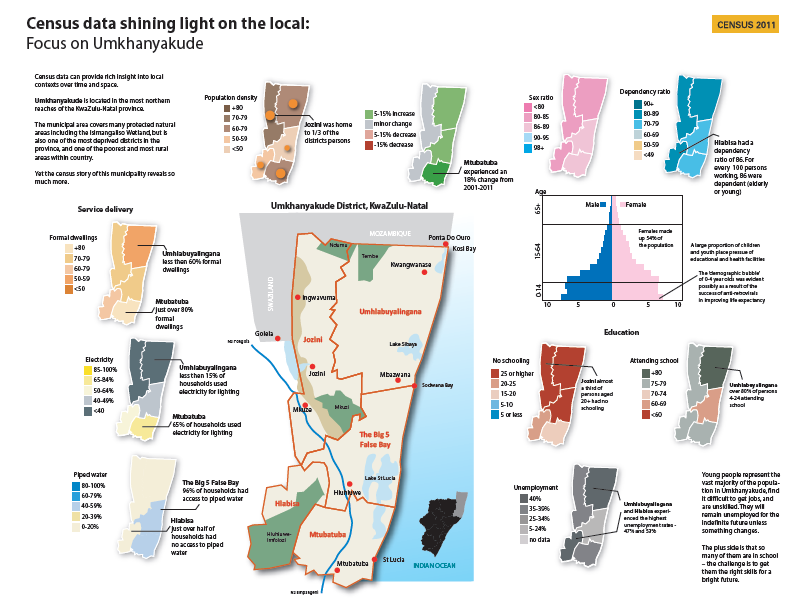 Framework for situational analysisThe analysis should be informed through a discussion structured as follows:demographic processes of fertility, mortality and migration which determine;demographic outcomes in terms of size, age-sex structure and spatial distributions of the population which affect the functioning of;socio-economic processes of land use, labour absorption, consumption and expenditure which determine;socio-economic outcomes in terms of income, employment, education, health, housing etc.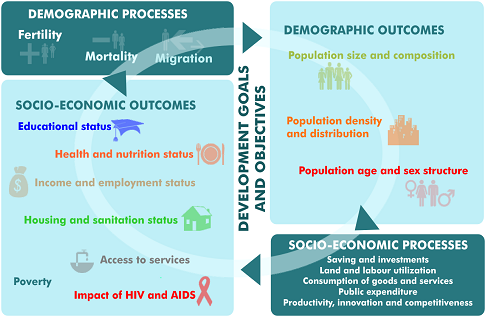 REVISED KWAZULU-NATAL IDP ASSESSMENT CRITERIAIDP COMPONENTS“ A plan for all Government”CommentsAExecutive SummaryA concise overview of the municipality, its current situation, key challenges and opportunities, as well as the priority strategies of the municipality to improve its situation over the five year term of the IDP, indicating the most critical targets to be achieved. This summary should answer the following questions: Who are we?How was this plan (IDP) developed?What are the Key Challenges (those strengths that we could build on; those weaknesses we need to address, the opportunities we should unlock and the threats that we need to take cognizance of in our planning and development) we face?What is our long term Vision?What are we going to do to unlock and address our Key Challenges, i.e. what are we doing to improve ourselves?What could you expect from us, in terms outputs, outcomes and deliverables, over the next five years? How will our progress be measured?The summary should be overview and not more than 15 pages in length(to be reviewed annually)Who are we?Spatial Location within KZNDemographic Profile Number of Wards and Traditional Authority Areas depicted on a mapEconomic ProfileHow was this plan (IDP) developed?Summary of Process Plan (table with meeting dates) and its implementationWhat are the Key Challenges (those strengths that we could build on; those weaknesses we need to address, the opportunities we should unlock and the threats that we need to take cognizance of in our planning and development) we face?Derived from the Status Quo and SWOT, and grouped in the 5 KPAs, as well as Spatial & Environmental (the 6 KPAs in KZN)What is our long term Vision?What are we going to do to unlock and address our Key Challenges, i.e. what are we doing to improve ourselves?Reflection of Development Goals per 6 KZN KPAsSDF Map/s (spatial vision) to be indicated, as well as a very brief explanation thereofWhat could you expect from us, in terms of outputs, outcomes and deliverables, over the next five years? Summary of Development Objectives & TargetsHow will our progress be measured?Organisational Key Performance Indicators linked to departmental indicatorsBPlanning and Development PrinciplesGovernment Policies and ImperativesB.1Planning and Development PrinciplesThis set of clear Planning and Development Principles is derived from applicable legislation, policies and strategies.  It must guide the IDP Preparation Process.  Further, a table must be included that demonstrates how the Municipality is applying the Planning and Development Principles in its area of jurisdiction.(The Planning and Development Principles will be the same for all municipalities within the Province.  It needs to be reviewed as and when necessary)An example of Planning and Development Principles is attached at Appendix A to the document.B.2Government PrioritiesThis Section of the IDP to reflect applicable and relevant Government Priorities, such as the Sustainable Development Goals, National Development Plan priorities, the State of the Nation Address, the State of the Province Address, the KZN Provincial Growth and Development Strategy (8 Goals), Provincial Growth and Development Plan, District Growth and Development Plan and Back-to-Basics Programme. The IDP (and Reviews) must indicate how these are addressed and applied in the Municipal area.Municipalities have to include the District Development Model in their IDPs.(To be revised annually)CSituational AnalysisA detailed (deep rigorous) Situational Analysis of the municipal area, according to (1) Spatial & Environmental (the 6th KZN ) (2) Demographic Analysis and (3) the remaining 5 KZN Key Performance Areas.  The current LED  to be changed to LED & Social Development .Each Sectoral Analysis, to conclude with a SWOT AnalysisCombined SWOT AnalysisThis section to be concluded by Identification of Key Challenges, as well as an explanation thereto, as derived from the Combined SWOT Analysis(To be reviewed on 5 yearly basis & updated annually)A typical Table of Contents for the Situational Analysis is attached at Appendix B.The IDP should show the trends determined from the municipality’s SPLUMA applications register. The requirement of municipalities to keep a SPLUMA applications register provides a good tool for municipalities to monitor the trends in their area re. the different types of activities. With the SPLUMA applications register, municipalities can map all the applications and determine where residential developments are occurring, where commercial and industrials activities are growing due to “market forces” or “organically”. Therefore the SPLUMA applications register and the mapping of it should form a critical component of the municipalities Situational Analysis, especially as it is a tool that the municipality maintains itself that monitors development trends in their area of jurisdiction.Some examples are attached at Appendix C.DVision, Goals, Objectives & StrategiesProvides a long term Vision for infrastructure investment, social development (human settlements), economic development opportunities and environmental sustainability.The Vision must also be descriptive.Long Term Development Goals, associated Objectives & Strategies, structured into 6 KZN KPAs, and linked to the KZN PGDS and identified Key Challenges.  Appropriate mapping to be included to reflect the Spatial Interventions.It is further also important to reflect the linkage between the KZN PGDS and the IDP’s Goals, Objectives & Strategies.(To be reviewed annually)An example is attached at Appendix D.It is considered critical that at least all Local Municipalities within the Province adopt the same terminology for strategic planning purposes.An explanation of Development Goals, Objectives and Strategies, as well as examples, is provided at Appendix E.EStrategic MappingImplementation PlanE.1Strategic MappingThis section must indicate the desired growth and development (addressing issues and trends highlighted in the analysis) of the municipal area, and must specifically reflect  following :Environmentally Sensitive Areas;Desired spatial outcomes;Desired spatial form and land use;Spatial reconstruction of the Municipality;Strategic guidance in respect of the location and nature of development within the municipality;Spatial alignment with neighbouring municipalities;Indicate where public and private land development and infrastructure investment should take place;Areas where strategic intervention is required; andAreas where priority spending is required.Areas of environmental sensitivity (To be reviewed every 5-year cycle)Desired growth and development (addressing issues and trends highlighted in the analysis).E.2Implementation PlanImplementation Plan, in tabular format, which reflects the following:Key ChallengeObjectiveSpatial InterventionPerformance IndicatorBaseline5 Year TargetsTarget if outside 5 year periodConfirmed BudgetFunding SourceResponsibilityThis section to include specific combined maps – to reflect committed funding.5-Year Capital Investment Plan to be included as part of Implementation Plan (O&M)(To be reviewed annually)An example is attached at Appendix F.FFinancial PlanMunicipal Budget Overview and 3 year Municipal Budget (to include debt collection, revenue generation, asset management, Summary of AG Report and Responses & Actions, Maintenance, etc).  Projects to be reflected – for 3 years, as well as longer term projects.The Financial Plan also to indicate all projects, with budgets and time frames, within the Municipal Area which are not included in the Municipal Budget, i.e. those by government departments, SOEs, NGO’s, the Private Sector, etc.(To be reviewed annually)GAnnual Operational Plan (Draft SDBIP)One Year Detailed Operational Plan(To be Updated annually)HOrganisational & Individual Performance Management SystemKey Performance Indicators for each objective and Annual Performance Report of previous year.Annual Performance Report of the previous YearOrganisational Key Performance Indicators linked to departmental indicatorsDepartmental Indicators linked to outputs in the Performance AgreementsOutputs in the Performance Agreements linked to activities in the Operational Plans and Indicators(To be reviewed Review annually) IANNEXURESThis section to be prefaced by an outline on the status of all applicable Sector Plans. This can be done in a single table.See an example of such a table attached at Appendix GI.1Government and Public Sector Participation, Private Sector and Community Involvement ReportI.2Spatial Development Framework (SDF) (include Land Use Management Guidelines) I.3Disaster Management Plan/sI.4AG Comments on latest Audited Financial Statements and Responses & Actions thereto1.5Integrated Environmental Plans1.SPATIAL ANALYSISSPATIAL ANALYSISSPATIAL ANALYSISSPATIAL ANALYSIS1.1.1Regional ContextRegional ContextRegional Context1.1.2Administrative EntitiesAdministrative EntitiesAdministrative Entities1.1.3Structuring ElementsStructuring ElementsStructuring Elements1.1.4Existing Nodes and Corridors (including Urban Edges)Existing Nodes and Corridors (including Urban Edges)Existing Nodes and Corridors (including Urban Edges)1.1.5Land Cover and Broad Land UsesLand Cover and Broad Land UsesLand Cover and Broad Land Uses1.1.6Land OwnershipLand OwnershipLand Ownership1.1.7Land ReformLand ReformLand Reform1.1.8Land CapabilityLand CapabilityLand Capability1.1.9Private Sector DevelopmentsPrivate Sector DevelopmentsPrivate Sector Developments1.1.10Environmental AnalysisEnvironmental AnalysisEnvironmental Analysis1.1.101.10.1Biodiversity (including Protected Areas)Biodiversity (including Protected Areas)1.1.101.10.2HydrologyHydrology1.1.101.10.3Air QualityAir Quality1.1.101.10.4Coastal Management (where applicable)Coastal Management (where applicable)1.1.101.10.5Climate ChangeClimate Change1.1.10.6Strategic Environmental AssessmentStrategic Environmental Assessment1.1.11Spatial & Environmental Trends & AnalysisSpatial & Environmental Trends & AnalysisSpatial & Environmental Trends & Analysis1.1.12Spatial & Environmental: SWOT AnalysisSpatial & Environmental: SWOT AnalysisSpatial & Environmental: SWOT Analysis1.1.13Disaster ManagementDisaster ManagementDisaster Management1.1.131.13.1Municipal Institutional CapacityMunicipal Institutional Capacity1.1.131.13.2Risk AssessmentRisk Assessment1.1.131.13.3Risk Reduction & PreventionRisk Reduction & Prevention1.1.131.13.4Response & RecoveryResponse & Recovery1.1.131.13.5Training & AwarenessTraining & Awareness1.1.131.13.6Funding ArrangementsFunding Arrangements1.1.131.13.7Disaster Management: SWOT AnalysisDisaster Management: SWOT Analysis2.DEMOGRAPHIC CHARACTERISTICSDEMOGRAPHIC CHARACTERISTICSDEMOGRAPHIC CHARACTERISTICSDEMOGRAPHIC CHARACTERISTICS2.2.1Demographic IndicatorsDemographic IndicatorsDemographic Indicators2.2.2Key Findings (including Trends)Key Findings (including Trends)Key Findings (including Trends)3.MUNICIPAL TRANSFORMATION & ORGANISATIONAL DEVELOPMENT ANALYSISMUNICIPAL TRANSFORMATION & ORGANISATIONAL DEVELOPMENT ANALYSISMUNICIPAL TRANSFORMATION & ORGANISATIONAL DEVELOPMENT ANALYSISMUNICIPAL TRANSFORMATION & ORGANISATIONAL DEVELOPMENT ANALYSIS3.1Municipal TransformationMunicipal TransformationMunicipal Transformation3.2Organisational DevelopmentOrganisational DevelopmentOrganisational Development3.23.2.1Institutional ArrangementsInstitutional Arrangements3.23.2.2Powers & FunctionsPowers & Functions3.23.2.3Organisational Structure / OrganogramOrganisational Structure / Organogram3.23.2.4Municipal Institutional Capacity & Status of Critical PostsMunicipal Institutional Capacity & Status of Critical Posts3.23.2.5Human Resource DevelopmentHuman Resource Development3.3Municipal Transformation & Organisational Development: SWOT AnalysisMunicipal Transformation & Organisational Development: SWOT AnalysisMunicipal Transformation & Organisational Development: SWOT Analysis4.SERVICE DELIVERY & INFRASTRUCTURE ANALYSIS  SERVICE DELIVERY & INFRASTRUCTURE ANALYSIS  SERVICE DELIVERY & INFRASTRUCTURE ANALYSIS  SERVICE DELIVERY & INFRASTRUCTURE ANALYSIS  4.4.1Water & Sanitation Water & Sanitation Water & Sanitation 4.4.2Solid Waste Management Solid Waste Management Solid Waste Management 4.4.3Transportation Infrastructure Transportation Infrastructure Transportation Infrastructure 4.4.4EnergyEnergyEnergy4.4.5Access to Community FacilitiesAccess to Community FacilitiesAccess to Community Facilities4.4.6Human SettlementsHuman SettlementsHuman Settlements4.4.7TelecommunicationsTelecommunicationsTelecommunications4.8Service Delivery & Infrastructure: SWOT AnalysisService Delivery & Infrastructure: SWOT AnalysisService Delivery & Infrastructure: SWOT Analysis5.LOCAL ECONOMIC & SOCIAL DEVELOPMENT ANALYSISLOCAL ECONOMIC & SOCIAL DEVELOPMENT ANALYSISLOCAL ECONOMIC & SOCIAL DEVELOPMENT ANALYSISLOCAL ECONOMIC & SOCIAL DEVELOPMENT ANALYSIS5.5.1Local Economic Development Analysis   Local Economic Development Analysis   Local Economic Development Analysis   5.5.15.1.1Municipal Comparative & Competitive AdvantagesMunicipal Comparative & Competitive Advantages5.5.15.1.2Main Economic ContributorsMain Economic Contributors5.5.15.1.3Employment and Income LevelsEmployment and Income Levels5.5.15.1.4SMMEsSMMEs5.5.15.1.5AgricultureAgriculture5.5.15.1.6TourismTourism5.5.15.1.7Manufacturing (Industrial)Manufacturing (Industrial)5.5.15.1.8ServicesServices5.5.15.1.9MiningMining5.5.15.1.10Local Economic Development: SWOT AnalysisLocal Economic Development: SWOT Analysis5.5.2Social Development AnalysisSocial Development AnalysisSocial Development Analysis5.5.25.2.1Broad Based Community Needs (limited to 3 priority projects per ward)Broad Based Community Needs (limited to 3 priority projects per ward)5.5.25.2.2EducationEducation5.5.25.2.3HealthHealth5.5.25.2.4Safety & SecuritySafety & Security5.5.25.2.5Nation Building & Social CohesionNation Building & Social Cohesion5.5.25.2.6Community Development with particular Focus on Vulnerable Groups Community Development with particular Focus on Vulnerable Groups 5.5.25.2.6.1Youth Development5.5.25.2.6.2Development of the People with Disabilities5.5.25.2.6.3Development of the Elderly5.5.25.2.6.4Development of Women5.5.25.2.6.5People affected by Crime, HIV/Aids, Drugs, etc.5.5.25.2.6.6Early Childhood Development5.5.25.2.7Social Development: SWOT AnalysisSocial Development: SWOT Analysis6.MUNICIPAL FINANCIAL VIABILITY & MANAGEMENT ANALYSISMUNICIPAL FINANCIAL VIABILITY & MANAGEMENT ANALYSISMUNICIPAL FINANCIAL VIABILITY & MANAGEMENT ANALYSISMUNICIPAL FINANCIAL VIABILITY & MANAGEMENT ANALYSIS6.6.1Financial Viability & Management AnalysisFinancial Viability & Management AnalysisFinancial Viability & Management Analysis6.6.16.1.1Capability of the Municipality to execute Capital ProjectsCapability of the Municipality to execute Capital Projects6.6.16.1.2Indigent Support (including Free Basic Services)Indigent Support (including Free Basic Services)6.6.16.1.3Revenue Enhancement and Protection StrategiesRevenue Enhancement and Protection Strategies6.6.16.1.4Municipal Consumer Debt PositionMunicipal Consumer Debt Position6.6.16.1.5Grants & SubsidiesGrants & Subsidies6.6.16.1.6Municipal Infrastructure Assets & Maintenance (Q&M)Municipal Infrastructure Assets & Maintenance (Q&M)6.6.16.1.7Current & Planned BorrowingsCurrent & Planned Borrowings6.6.16.1.8Municipality’s Credit RatingMunicipality’s Credit Rating6.6.16.1.9Employee Related Costs (including councilor allowances)Employee Related Costs (including councilor allowances)6.6.16.1.10Supply Chain Management ()Supply Chain Management ()6.6.2Financial Viability & Management: SWOT AnalysisFinancial Viability & Management: SWOT AnalysisFinancial Viability & Management: SWOT Analysis7.GOOD GOVERNANCE & PUBLIC PARTICIPATION ANALYSISGOOD GOVERNANCE & PUBLIC PARTICIPATION ANALYSISGOOD GOVERNANCE & PUBLIC PARTICIPATION ANALYSISGOOD GOVERNANCE & PUBLIC PARTICIPATION ANALYSIS7.7.1Good Governance AnalysisGood Governance AnalysisGood Governance Analysis7.7.1.1National and Provincial Programmes rolled-out at Municipal LevelNational and Provincial Programmes rolled-out at Municipal Level7.7.1.27.7.1.3Municipal StructuresMunicipal Structures7.7.1.4Audit CommitteeAudit Committee7.7.1.5Status of Municipal PoliciesStatus of Municipal Policies7.7.1.5Municipal Risk ManagementMunicipal Risk Management7.7.1.6Municipal BylawsMunicipal Bylaws7.7.2Public Participation AnalysisPublic Participation AnalysisPublic Participation Analysis7.7.3Good Governance & Public Participation: SWOT AnalysisGood Governance & Public Participation: SWOT AnalysisGood Governance & Public Participation: SWOT Analysis8.COMBINED SWOT ANALYSISCOMBINED SWOT ANALYSISCOMBINED SWOT ANALYSISCOMBINED SWOT ANALYSIS9. CHALLENGES CHALLENGES CHALLENGES CHALLENGESKey challengeThe Municipality lack critical human resources to assist in ensuring local economic developmentDescriptionThe X LM has not appointed an LED Officer nor an Environmental Officer.One of the Powers and Functions of the Municipality is to facilitate and assist local economic development.  Further, many opportunities for economic development is available within the Municipality, particularly in the tourism and agricultural sectors.The Municipal area is also blessed with rich environmental biodiversity, ranging from unique ecosystems along its coastline, its rivers and its northern savannah areas.  These areas also offer unique opportunities for further tourism development.  Key challengeNot all people within the Municipal area has access to clean drinking waterDescriptionGovernment policies require that all people are entitled to clean drinking water on a continuous basis, at least to an RDP level of service.  This means that a person must be able to every day obtain clean drinking water within a distance of 200m from their homestead.At the moment this is not being achieved within X LM.  Even where this is achieved, people are not always aware how the water gets to them and do not always use water in a responsible manner and wastages do occur.Some areas, such as significant nodes in which commercial activities can thrive, requires a full level of water service, i.e. water through house connections.  This will further boost economic and residential development within these areas.  Key challengePoor waste managementWidespread littering with limited  reuse and recycling of solid wasteDescriptionWaste Management in essence comprises of 3 components, namely (1) solid waste collection, (2) solid waste disposal, and (3) education relating to waste generation, reduction, recycling and reuse.The lack of waste management is clearly evident in the extensive visible litter along the majority of all roads and denser settlements. There are no registered landfill sites or transfer stations towards which waste can be disposed of.  Waste collection is only in place in isolated areas and such waste is then disposed of at illegal locations.  This could lead to increased health and environmental risks.  Further, visible waste in towns and nodes could lead to investment opportunities being lost.  It also affects the tourism marker adversely.DEFINITIONS  EXPLANATIONDEFINITIONS  EXPLANATIONDEFINITIONS  EXPLANATIONGOAL OBJECTIVE (s) (What?)STRATEGY/IES (How?)A desired end result.Goals are an intermediary step between mission statements and objectives. They are usually not measurable and need to be further developed as separate distinguishable outcomes. They are primarily used for general planning and are used as the starting point to the development and refinement of outcomes.Specific and measurable targets for accomplishing goals.When formulating objectives, it may be helpful to think in terms of the end result or outcome. That is, once the objective is met, what change would you expect to see?A plan of action or policy designed to achieve a major or overall aimpractical, action-orientedAN EXAMPLE:AN EXAMPLE:AN EXAMPLE:Job Creation1. Unleashing the Agricultural Sector 2.  Enhance Industrial Development  through Trade, Investment & Exports3.  Expansion of Government-led job creation programmes 4. Promoting SMME, Entrepreneurial and Youth Development5.  Enhance the Knowledge EconomyDevelop the agricultural development planSupport emerging farmersRecapitalisation of farms redistributed through land claimsSupport the formulation and registration of cooperativesSupport existing farmers to formalise employment (permanent)SERVICE DELIVERY  INFRASTRUCTURE DEVELOPMENTSERVICE DELIVERY  INFRASTRUCTURE DEVELOPMENTSERVICE DELIVERY  INFRASTRUCTURE DEVELOPMENTSERVICE DELIVERY  INFRASTRUCTURE DEVELOPMENTSERVICE DELIVERY  INFRASTRUCTURE DEVELOPMENTSERVICE DELIVERY  INFRASTRUCTURE DEVELOPMENTSERVICE DELIVERY  INFRASTRUCTURE DEVELOPMENTSERVICE DELIVERY  INFRASTRUCTURE DEVELOPMENTSERVICE DELIVERY  INFRASTRUCTURE DEVELOPMENTSERVICE DELIVERY  INFRASTRUCTURE DEVELOPMENTSERVICE DELIVERY  INFRASTRUCTURE DEVELOPMENTSERVICE DELIVERY  INFRASTRUCTURE DEVELOPMENTSERVICE DELIVERY  INFRASTRUCTURE DEVELOPMENTSERVICE DELIVERY  INFRASTRUCTURE DEVELOPMENTSERVICE DELIVERY  INFRASTRUCTURE DEVELOPMENTKey ChallengeObj Ref.:ObjectiveStrategiesPerformance IndicatorBaseline5 Yr Targets5 Yr Targets5 Yr Targets5 Yr Targets5 Yr TargetsTarget & Yr (if outside 5 yr period)Budget (R)(‘000)SourceResponsibility (in Mun)Key ChallengeObj Ref.:ObjectiveStrategiesPerformance IndicatorBaselineYr 12013/13Yr 22013/14Yr 32014/15Yr 42015/16Yr 52016/17Target & Yr (if outside 5 yr period)Budget (R)(‘000)SourceResponsibility (in Mun)No.Sector PlanCompleted?(Y/N)Adopted(Y/N)Adoption Date (if adopted)Date of Next Review DEMOGRAPHIC INDICATORS199620012011SourcePopulation sizePopulation sizePopulation sizePopulation sizePopulation sizeTotal populationStatsSAGrowth ratesStatsSAChange (%)StatsSAPopulation distributionPopulation distributionPopulation distributionPopulation distributionPopulation distributionPopulation densityStatsSAUrban formalStatsSAUrban informalStatsSARural formalStatsSATraditionalStatsSAPopulation composition    Population composition    Population composition    Population composition    Population composition    Young (0-14)StatsSAWorking age (15-64)StatsSAElderly (65+)StatsSASex ratio (women/100 men)StatsSADependency ratioStatsSADisabled (%)Fertility rates*    Fertility rates*    Fertility rates*    Fertility rates*    Fertility rates*    Total fertility rate*StatsSAAdolescent fertility rate*StatsSACrude birth rate*StatsSAMortality rates*Mortality rates*Mortality rates*Mortality rates*Mortality rates*Total mortality rate*StatsSAUnder 5 mortality rate*StatsSAInfant mortality rate*StatsSALeading cause of death*StatsSAHIV prevalence rateHealthLife expectancy* Life expectancy* Life expectancy* Life expectancy* Life expectancy* Males*StatsSAFemales*StatsSAHuman Development IndexDerivedPopulation groupsPopulation groupsPopulation groupsPopulation groupsPopulation groupsBlack AfricanStatsSAColouredStatsSAWhiteStatsSAIndian/AsianStatsSA SOCIO-ECONOMIC INDICATORS199620012011SourceHouseholds and servicesHouseholds and servicesHouseholds and servicesHouseholds and servicesHouseholds and servicesAverage number of roomsStatsSAAverage household sizeStatsSAFemale headed householdsChild headed householdAccess to piped waterStatsSAAccess to electricityStatsSAAccess to sanitationStatsSATenure status (% owned)StatsSAEducational statusEducational statusEducational statusEducational statusEducational statusLiteracy rateStatsSAAttending educational institutionStatsSANo schoolingStatsSAPrimary enrolment rateEducationTeacher: learner ratioEducationSecondary enrolment rateStatsSA% Completed matricStatsSAMatric pass ratesEducation% Completed higher educationStatsSAEmployment statusEmployment statusEmployment statusEmployment statusEmployment statusLabour absorption rateStatsSAUnemployment rate (official)StatsSAUnemployment rate (by sex)StatsSAUnemployment rate (youth)StatsSALabour participation rateStatsSAMain occupation sectorStatsSAIncome statusIncome statusIncome statusIncome statusIncome statusAverage household incomeStatsSAIndigent households (below R800)StatsSASocial grant recipentsDeprivation indexStatsSAGini coefficentDerivedSafety and securitySafety and securitySafety and securitySafety and securitySafety and security??SAPSTravel and transportTravel and transportTravel and transportTravel and transportTravel and transport??PRINCIPLES OF A CREDIBLE IDP:Compliance with legislative requirements (MSA).Strategic logical.  Systematic approach.  Professional quality.Technical and institutional feasibility of proposed interventions.  Implementable plan.Harmonisation of plans across all spheres of government.  Sectoral alignment in the context of provincial and national priorities.PRINCIPLES OF A CREDIBLE IDP:Compliance with legislative requirements (MSA).Strategic logical.  Systematic approach.  Professional quality.Technical and institutional feasibility of proposed interventions.  Implementable plan.Harmonisation of plans across all spheres of government.  Sectoral alignment in the context of provincial and national priorities.PRINCIPLES OF A CREDIBLE IDP:Compliance with legislative requirements (MSA).Strategic logical.  Systematic approach.  Professional quality.Technical and institutional feasibility of proposed interventions.  Implementable plan.Harmonisation of plans across all spheres of government.  Sectoral alignment in the context of provincial and national priorities.PRINCIPLES OF A CREDIBLE IDP:Compliance with legislative requirements (MSA).Strategic logical.  Systematic approach.  Professional quality.Technical and institutional feasibility of proposed interventions.  Implementable plan.Harmonisation of plans across all spheres of government.  Sectoral alignment in the context of provincial and national priorities.PRINCIPLES OF A CREDIBLE IDP:Compliance with legislative requirements (MSA).Strategic logical.  Systematic approach.  Professional quality.Technical and institutional feasibility of proposed interventions.  Implementable plan.Harmonisation of plans across all spheres of government.  Sectoral alignment in the context of provincial and national priorities.PRINCIPLES OF A CREDIBLE IDP:Compliance with legislative requirements (MSA).Strategic logical.  Systematic approach.  Professional quality.Technical and institutional feasibility of proposed interventions.  Implementable plan.Harmonisation of plans across all spheres of government.  Sectoral alignment in the context of provincial and national priorities.PRINCIPLES OF A CREDIBLE IDP:Compliance with legislative requirements (MSA).Strategic logical.  Systematic approach.  Professional quality.Technical and institutional feasibility of proposed interventions.  Implementable plan.Harmonisation of plans across all spheres of government.  Sectoral alignment in the context of provincial and national priorities.PRINCIPLES OF A CREDIBLE IDP:Compliance with legislative requirements (MSA).Strategic logical.  Systematic approach.  Professional quality.Technical and institutional feasibility of proposed interventions.  Implementable plan.Harmonisation of plans across all spheres of government.  Sectoral alignment in the context of provincial and national priorities.PRINCIPLES OF A CREDIBLE IDP:Compliance with legislative requirements (MSA).Strategic logical.  Systematic approach.  Professional quality.Technical and institutional feasibility of proposed interventions.  Implementable plan.Harmonisation of plans across all spheres of government.  Sectoral alignment in the context of provincial and national priorities.PRINCIPLES OF A CREDIBLE IDP:Compliance with legislative requirements (MSA).Strategic logical.  Systematic approach.  Professional quality.Technical and institutional feasibility of proposed interventions.  Implementable plan.Harmonisation of plans across all spheres of government.  Sectoral alignment in the context of provincial and national priorities.PRINCIPLES OF A CREDIBLE IDP:Compliance with legislative requirements (MSA).Strategic logical.  Systematic approach.  Professional quality.Technical and institutional feasibility of proposed interventions.  Implementable plan.Harmonisation of plans across all spheres of government.  Sectoral alignment in the context of provincial and national priorities.NoAssessment CriteriaAssessment CriteriaAssessment CriteriaAssessment CriteriaY/NY/NCommentsCommentsHow to improve(Sector Dept./Business Unit and contact details)How to improve(Sector Dept./Business Unit and contact details)A.EXECUTIVE SUMMARYEXECUTIVE SUMMARYEXECUTIVE SUMMARYEXECUTIVE SUMMARYEXECUTIVE SUMMARYEXECUTIVE SUMMARYEXECUTIVE SUMMARYEXECUTIVE SUMMARYEXECUTIVE SUMMARYEXECUTIVE SUMMARYA.1Does the Executive Summary provide an adequate summary of who the Municipality is; what the Key Challenges are that it is facing; it’s long term Vision; its Goals and Objectives; and its expected Key Performance Areas and how these will be measured? Does the Executive Summary provide an adequate summary of who the Municipality is; what the Key Challenges are that it is facing; it’s long term Vision; its Goals and Objectives; and its expected Key Performance Areas and how these will be measured? Does the Executive Summary provide an adequate summary of who the Municipality is; what the Key Challenges are that it is facing; it’s long term Vision; its Goals and Objectives; and its expected Key Performance Areas and how these will be measured? Does the Executive Summary provide an adequate summary of who the Municipality is; what the Key Challenges are that it is facing; it’s long term Vision; its Goals and Objectives; and its expected Key Performance Areas and how these will be measured? B.PLANNING AND DEVELOPMENT PRINCIPLES & GOVERNMENT POLICIES AND IMPERATIVESPLANNING AND DEVELOPMENT PRINCIPLES & GOVERNMENT POLICIES AND IMPERATIVESPLANNING AND DEVELOPMENT PRINCIPLES & GOVERNMENT POLICIES AND IMPERATIVESPLANNING AND DEVELOPMENT PRINCIPLES & GOVERNMENT POLICIES AND IMPERATIVESPLANNING AND DEVELOPMENT PRINCIPLES & GOVERNMENT POLICIES AND IMPERATIVESPLANNING AND DEVELOPMENT PRINCIPLES & GOVERNMENT POLICIES AND IMPERATIVESPLANNING AND DEVELOPMENT PRINCIPLES & GOVERNMENT POLICIES AND IMPERATIVESPLANNING AND DEVELOPMENT PRINCIPLES & GOVERNMENT POLICIES AND IMPERATIVESPLANNING AND DEVELOPMENT PRINCIPLES & GOVERNMENT POLICIES AND IMPERATIVESPLANNING AND DEVELOPMENT PRINCIPLES & GOVERNMENT POLICIES AND IMPERATIVESB.1Does the IDP reflect applicable and relevant Government Policies and Imperatives, such as the Sustainable Development Goals (SDGs), the 14 National Outcomes, MTSF, NDP, PGDS, PGDP, DGDP, the State of the Nation Address, the State of the Province Address and Back to Basics policy? Does the IDP reflect applicable and relevant Government Policies and Imperatives, such as the Sustainable Development Goals (SDGs), the 14 National Outcomes, MTSF, NDP, PGDS, PGDP, DGDP, the State of the Nation Address, the State of the Province Address and Back to Basics policy? Does the IDP reflect applicable and relevant Government Policies and Imperatives, such as the Sustainable Development Goals (SDGs), the 14 National Outcomes, MTSF, NDP, PGDS, PGDP, DGDP, the State of the Nation Address, the State of the Province Address and Back to Basics policy? Does the IDP reflect applicable and relevant Government Policies and Imperatives, such as the Sustainable Development Goals (SDGs), the 14 National Outcomes, MTSF, NDP, PGDS, PGDP, DGDP, the State of the Nation Address, the State of the Province Address and Back to Basics policy? B.2If yes, does the IDP contain an indication of how these are addressed/cascaded and applied in the municipal area?If yes, does the IDP contain an indication of how these are addressed/cascaded and applied in the municipal area?If yes, does the IDP contain an indication of how these are addressed/cascaded and applied in the municipal area?If yes, does the IDP contain an indication of how these are addressed/cascaded and applied in the municipal area?C.SITUATIONAL ANALYSISSITUATIONAL ANALYSISSITUATIONAL ANALYSISSITUATIONAL ANALYSISSITUATIONAL ANALYSISSITUATIONAL ANALYSISSITUATIONAL ANALYSISSITUATIONAL ANALYSISSITUATIONAL ANALYSISSITUATIONAL ANALYSISC.1Demographic characteristics (Data collected and implications must be integrated and translated into responsive programmes. Latest stats must be used and properly referenced)Demographic characteristics (Data collected and implications must be integrated and translated into responsive programmes. Latest stats must be used and properly referenced)Demographic characteristics (Data collected and implications must be integrated and translated into responsive programmes. Latest stats must be used and properly referenced)Demographic characteristics (Data collected and implications must be integrated and translated into responsive programmes. Latest stats must be used and properly referenced)Demographic characteristics (Data collected and implications must be integrated and translated into responsive programmes. Latest stats must be used and properly referenced)Demographic characteristics (Data collected and implications must be integrated and translated into responsive programmes. Latest stats must be used and properly referenced)Demographic characteristics (Data collected and implications must be integrated and translated into responsive programmes. Latest stats must be used and properly referenced)Demographic characteristics (Data collected and implications must be integrated and translated into responsive programmes. Latest stats must be used and properly referenced)Demographic characteristics (Data collected and implications must be integrated and translated into responsive programmes. Latest stats must be used and properly referenced)Demographic characteristics (Data collected and implications must be integrated and translated into responsive programmes. Latest stats must be used and properly referenced)C.1.1Are all demographic characteristics, per the IDP Format Guidelines (COGTA, Feb 2013) covered in the Situational Analysis?Are all demographic characteristics, per the IDP Format Guidelines (COGTA, Feb 2013) covered in the Situational Analysis?Are all demographic characteristics, per the IDP Format Guidelines (COGTA, Feb 2013) covered in the Situational Analysis?Are all demographic characteristics, per the IDP Format Guidelines (COGTA, Feb 2013) covered in the Situational Analysis?C.1.2Are the Municipality’s demographic characteristics, including spatial distribution of population, graphically presented through graphs and maps?Are the Municipality’s demographic characteristics, including spatial distribution of population, graphically presented through graphs and maps?Are the Municipality’s demographic characteristics, including spatial distribution of population, graphically presented through graphs and maps?Are the Municipality’s demographic characteristics, including spatial distribution of population, graphically presented through graphs and maps?C.1.3Are official data sources used in the situational analysis? Are they the most up-to-date (Census 2011 and 2016 Community Survey)?Are official data sources used in the situational analysis? Are they the most up-to-date (Census 2011 and 2016 Community Survey)?Are official data sources used in the situational analysis? Are they the most up-to-date (Census 2011 and 2016 Community Survey)?Are official data sources used in the situational analysis? Are they the most up-to-date (Census 2011 and 2016 Community Survey)?C.1.4Are key findings presented at the end of this section?Are key findings presented at the end of this section?Are key findings presented at the end of this section?Are key findings presented at the end of this section?C.2Cross cutting issues (including Spatial, Environmental and Disaster Management) Cross cutting issues (including Spatial, Environmental and Disaster Management) Cross cutting issues (including Spatial, Environmental and Disaster Management) Cross cutting issues (including Spatial, Environmental and Disaster Management) Cross cutting issues (including Spatial, Environmental and Disaster Management) Cross cutting issues (including Spatial, Environmental and Disaster Management) Cross cutting issues (including Spatial, Environmental and Disaster Management) Cross cutting issues (including Spatial, Environmental and Disaster Management) Cross cutting issues (including Spatial, Environmental and Disaster Management) Cross cutting issues (including Spatial, Environmental and Disaster Management) C.2.1Does the Situational Analysis cover all required Spatial, Environmental, Agricultural and Disaster Management aspects as per the recommended Table of Contents for the Situational Analysis, as presented as an example in the IDP Format Guidelines (COGTA, Feb 2013)?Does the Situational Analysis cover all required Spatial, Environmental, Agricultural and Disaster Management aspects as per the recommended Table of Contents for the Situational Analysis, as presented as an example in the IDP Format Guidelines (COGTA, Feb 2013)?Does the Situational Analysis cover all required Spatial, Environmental, Agricultural and Disaster Management aspects as per the recommended Table of Contents for the Situational Analysis, as presented as an example in the IDP Format Guidelines (COGTA, Feb 2013)?Does the Situational Analysis cover all required Spatial, Environmental, Agricultural and Disaster Management aspects as per the recommended Table of Contents for the Situational Analysis, as presented as an example in the IDP Format Guidelines (COGTA, Feb 2013)?C.2.2Is there a summarized analysis of the natural environment (suitable land for agriculture, biodiversity, hydrology, air quality, coastal issues and climate change) in the IDP?Is there a summarized analysis of the natural environment (suitable land for agriculture, biodiversity, hydrology, air quality, coastal issues and climate change) in the IDP?Is there a summarized analysis of the natural environment (suitable land for agriculture, biodiversity, hydrology, air quality, coastal issues and climate change) in the IDP?Is there a summarized analysis of the natural environment (suitable land for agriculture, biodiversity, hydrology, air quality, coastal issues and climate change) in the IDP?C.2.3Are existing human settlements, nodes and towns indicated via maps in the IDP?Are existing human settlements, nodes and towns indicated via maps in the IDP?Are existing human settlements, nodes and towns indicated via maps in the IDP?Are existing human settlements, nodes and towns indicated via maps in the IDP?C.2.4Are settlement corridors indicated via maps in the IDP?Are settlement corridors indicated via maps in the IDP?Are settlement corridors indicated via maps in the IDP?Are settlement corridors indicated via maps in the IDP?C.2.5Is there a Spatial & Environmental SWOT Analysis?Is there a Spatial & Environmental SWOT Analysis?Is there a Spatial & Environmental SWOT Analysis?Is there a Spatial & Environmental SWOT Analysis?C.2.6Has Ecosystem-based Disaster Risk Reduction (EcoDRR) been promoted as a means to minimize climate-related disasters?Has Ecosystem-based Disaster Risk Reduction (EcoDRR) been promoted as a means to minimize climate-related disasters?Has Ecosystem-based Disaster Risk Reduction (EcoDRR) been promoted as a means to minimize climate-related disasters?Has Ecosystem-based Disaster Risk Reduction (EcoDRR) been promoted as a means to minimize climate-related disasters?C.2.7Is there a Disaster Management SWOT Analysis?Is there a Disaster Management SWOT Analysis?Is there a Disaster Management SWOT Analysis?Is there a Disaster Management SWOT Analysis?C.3KPA: Municipal Transformation & Institutional DevelopmentKPA: Municipal Transformation & Institutional DevelopmentKPA: Municipal Transformation & Institutional DevelopmentKPA: Municipal Transformation & Institutional DevelopmentKPA: Municipal Transformation & Institutional DevelopmentKPA: Municipal Transformation & Institutional DevelopmentKPA: Municipal Transformation & Institutional DevelopmentKPA: Municipal Transformation & Institutional DevelopmentKPA: Municipal Transformation & Institutional DevelopmentKPA: Municipal Transformation & Institutional DevelopmentC.3.1Is there a Human Resources Strategy that is adopted and implemented, that aligns to the long-term development plans of the municipality as reflected in the IDP? Is there a Human Resources Strategy that is adopted and implemented, that aligns to the long-term development plans of the municipality as reflected in the IDP? Is there a Human Resources Strategy that is adopted and implemented, that aligns to the long-term development plans of the municipality as reflected in the IDP? Is there a Human Resources Strategy that is adopted and implemented, that aligns to the long-term development plans of the municipality as reflected in the IDP? C.3.1Is there a Human Resources Plan, which is aligned to the Human Resources Strategy? Is it adopted and being implemented? Is there a Human Resources Plan, which is aligned to the Human Resources Strategy? Is it adopted and being implemented? Is there a Human Resources Plan, which is aligned to the Human Resources Strategy? Is it adopted and being implemented? Is there a Human Resources Plan, which is aligned to the Human Resources Strategy? Is it adopted and being implemented? C.3.2Does the IDP contain a Council approved organisational structure/organogram that aligns to the long-term development plans of the municipality as reflected in the IDP, as well as the Powers & Functions of the Municipality? Does the IDP contain a Council approved organisational structure/organogram that aligns to the long-term development plans of the municipality as reflected in the IDP, as well as the Powers & Functions of the Municipality? Does the IDP contain a Council approved organisational structure/organogram that aligns to the long-term development plans of the municipality as reflected in the IDP, as well as the Powers & Functions of the Municipality? Does the IDP contain a Council approved organisational structure/organogram that aligns to the long-term development plans of the municipality as reflected in the IDP, as well as the Powers & Functions of the Municipality? C.3.2If yes to C.3.2, is the vacancy rate indicated?If yes to C.3.2, is the vacancy rate indicated?If yes to C.3.2, is the vacancy rate indicated?If yes to C.3.2, is the vacancy rate indicated?C.3.3Are all critical posts filled (MM & Section 56 posts) and what is the progress with appointments where critical posts are vacant?Are all critical posts filled (MM & Section 56 posts) and what is the progress with appointments where critical posts are vacant?Are all critical posts filled (MM & Section 56 posts) and what is the progress with appointments where critical posts are vacant?Are all critical posts filled (MM & Section 56 posts) and what is the progress with appointments where critical posts are vacant?C.3.4Does the municipality have the following:A council adopted Employment Equity Plan?A council adopted Workplace Skill Plan that responds to the capacity challenges of the municipality? Recruitment and Selection Policy?Retention Policy?Does the municipality have the following:A council adopted Employment Equity Plan?A council adopted Workplace Skill Plan that responds to the capacity challenges of the municipality? Recruitment and Selection Policy?Retention Policy?Does the municipality have the following:A council adopted Employment Equity Plan?A council adopted Workplace Skill Plan that responds to the capacity challenges of the municipality? Recruitment and Selection Policy?Retention Policy?Does the municipality have the following:A council adopted Employment Equity Plan?A council adopted Workplace Skill Plan that responds to the capacity challenges of the municipality? Recruitment and Selection Policy?Retention Policy?C.3.5If yes to C.3.4, is the Municipality implementing these plans to assist in training, recruitment and staff retention?If yes to C.3.4, is the Municipality implementing these plans to assist in training, recruitment and staff retention?If yes to C.3.4, is the Municipality implementing these plans to assist in training, recruitment and staff retention?If yes to C.3.4, is the Municipality implementing these plans to assist in training, recruitment and staff retention?C.3.6Is an ICT Policy Framework in place and what is the status of the progress of its implementation?Is an ICT Policy Framework in place and what is the status of the progress of its implementation?Is an ICT Policy Framework in place and what is the status of the progress of its implementation?Is an ICT Policy Framework in place and what is the status of the progress of its implementation?C.3.7Does this section conclude with a Municipal Transformation & Organisational Development SWOT Analysis?Does this section conclude with a Municipal Transformation & Organisational Development SWOT Analysis?Does this section conclude with a Municipal Transformation & Organisational Development SWOT Analysis?Does this section conclude with a Municipal Transformation & Organisational Development SWOT Analysis?C.4KPA: Basic Service Delivery KPA: Basic Service Delivery KPA: Basic Service Delivery KPA: Basic Service Delivery KPA: Basic Service Delivery KPA: Basic Service Delivery KPA: Basic Service Delivery KPA: Basic Service Delivery KPA: Basic Service Delivery KPA: Basic Service Delivery C.4.1Water & SanitationC.4.1.1Is the municipality the Water Service Authority (WSA)?Is the municipality the Water Service Authority (WSA)?C.4.1Water & SanitationC.4.1.2If Yes to C.4.1.1, when was the WSDP last reviewed?If Yes to C.4.1.1, when was the WSDP last reviewed?C.4.1Water & SanitationC.4.1.3Is the link to the WSDP provided?Is the link to the WSDP provided?C.4.1Water & SanitationC.4.1.4If no, has the WSDP been attached as annexure?If no, has the WSDP been attached as annexure?C.4.1Water & SanitationC.4.1.5If no to C.4.1.1., does the IDP indicate who the WSA is?If no to C.4.1.1., does the IDP indicate who the WSA is?C.4.1Water & SanitationC.4.1.6If no to C.4.1.1., does the IDP indicate when the WSDP was last review?If no to C.4.1.1., does the IDP indicate when the WSDP was last review?C.4.1Water & SanitationC.4.1.7If Yes to C.4.1.1, is an Operations and Maintenance Plan for water & sanitation in place? (adoption date of the plan)If Yes to C.4.1.1, is an Operations and Maintenance Plan for water & sanitation in place? (adoption date of the plan)C.4.1Water & SanitationC.4.1.7Is there an indication that the O&M Plan is being implemented?Is there an indication that the O&M Plan is being implemented?C.4.1Water & SanitationC.4.1.8If no to C.4.1.1., does the IDP indicate the status of the WSA’s O&M plan? (adoption date of the plan)If no to C.4.1.1., does the IDP indicate the status of the WSA’s O&M plan? (adoption date of the plan)C.4.1Water & SanitationC.4.1.9Does the IDP include a summary (with supporting maps) of the status, backlogs, needs and priorities for water and sanitation services?Does the IDP include a summary (with supporting maps) of the status, backlogs, needs and priorities for water and sanitation services?C.4.1Water & SanitationC.4.1.10Does the IDP have a map showing the access to water within the municipality?Does the IDP have a map showing the access to water within the municipality?C.4.1Water & SanitationC.4.1.11Does the IDP have a map showing the access to sanitation within the municipality?Does the IDP have a map showing the access to sanitation within the municipality?C.4.1Water & SanitationC.4.1.12Does the IDP have a map showing the proposed water projects?Does the IDP have a map showing the proposed water projects?C.4.1Water & SanitationC.4.1.13Does the IDP have a map showing sanitation projects?Does the IDP have a map showing sanitation projects?C.4.1Water & SanitationC.4.1.14Did the municipality co-ordinate its development activities with the relevant sector departments and service providers?Did the municipality co-ordinate its development activities with the relevant sector departments and service providers?C.4.2Solid Waste ManagementC.4.2.1.Does the IDP indicate whether the municipality is responsible for waste collection?Does the IDP indicate whether the municipality is responsible for waste collection?C.4.2Solid Waste ManagementC.4.2.2.Does the IDP include a summary (with supporting maps) of the status, backlogs, needs and priorities for solid waste collection, removal and disposal?Does the IDP include a summary (with supporting maps) of the status, backlogs, needs and priorities for solid waste collection, removal and disposal?C.4.2Solid Waste ManagementC.4.2.3.Does the IDP indicate if the municipality owns waste disposal site?Does the IDP indicate if the municipality owns waste disposal site?C.4.2Solid Waste ManagementC.4.2.4.If yes, does the IDP indicate the state of waste disposal site? (Engineering, auditing, lifespan, licensed)If yes, does the IDP indicate the state of waste disposal site? (Engineering, auditing, lifespan, licensed)C.4.2Solid Waste ManagementC.4.2.5Is there an updated council approved IWMP in place?Is there an updated council approved IWMP in place?C.4.2Solid Waste ManagementC.4.2.6Is there progress with implementation of the IWMP?Is there progress with implementation of the IWMP?C.4.2Solid Waste ManagementC.4.2.7.Does the IDP indicate if the municipality has a system to divert waste from landfill site for recycling? (i.e. separation at source, buy back centre, Material Recovery Facilities )Does the IDP indicate if the municipality has a system to divert waste from landfill site for recycling? (i.e. separation at source, buy back centre, Material Recovery Facilities )C.4.3Transportation InfrastructureC.4.3.1Are existing and future transport infrastructure, including status of repairs, such as roads, railways, airfields/airports indicated on legible maps? (Including municipal, provincial and national road maps?)Are existing and future transport infrastructure, including status of repairs, such as roads, railways, airfields/airports indicated on legible maps? (Including municipal, provincial and national road maps?)C.4.3Transportation InfrastructureC.4.3.2Is the institutional responsibility for transport infrastructure as mentioned in C.4.3.1 categorised as national, provincial and municipal on maps?Is the institutional responsibility for transport infrastructure as mentioned in C.4.3.1 categorised as national, provincial and municipal on maps?C.4.3Transportation InfrastructureC.4.3.3Is the municipality responsible for the provision of new roads and related facilities?Is the municipality responsible for the provision of new roads and related facilities?C.4.3Transportation InfrastructureC.4.3.4If yes, does the IDP indicate if there is a plan in place for the provision of new roads and facilities, as well as an Operational and Maintenance Plan for existing and new roads and public transport facilities?If yes, does the IDP indicate if there is a plan in place for the provision of new roads and facilities, as well as an Operational and Maintenance Plan for existing and new roads and public transport facilities?C.4.3Transportation InfrastructureC.4.3.5Is the municipality responsible for the Integrated Transport Plan (ITP)?Is the municipality responsible for the Integrated Transport Plan (ITP)?C.4.3Transportation InfrastructureC.4.3.6If yes, when was the ITP last reviewed?If yes, when was the ITP last reviewed?C.4.3Transportation InfrastructureC.4.3.7Does the IDP provide a link to the ITP?Does the IDP provide a link to the ITP?C.4.3Transportation InfrastructureC.4.3.8Does the IDP Situational Analysis reflect via maps critical road, rail and public transport needs and linkages, as well as the status of these (i.e. are they existing but need upgrading, are they non-existent and need to be developed?)Does the IDP Situational Analysis reflect via maps critical road, rail and public transport needs and linkages, as well as the status of these (i.e. are they existing but need upgrading, are they non-existent and need to be developed?)C.4.4EnergyC.4.4.1Is the municipality the Electricity / Energy provider?Is the municipality the Electricity / Energy provider?C.4.4EnergyC.4.4.2If yes to C.4.4.1, has an Electricity Plan been adopted and is it being implemented?If yes to C.4.4.1, has an Electricity Plan been adopted and is it being implemented?C.4.4EnergyC.4.4.3If yes to C.4.4.1, is an Operations and Maintenance Plan for electricity / energy in place?If yes to C.4.4.1, is an Operations and Maintenance Plan for electricity / energy in place?C.4.4EnergyC.4.4.4If no, how does the municipality plan for schedule 5.B projects? (DOE funding).If no, how does the municipality plan for schedule 5.B projects? (DOE funding).C.4.4EnergyC.4.4.5Does the IDP include a summary (with supporting maps) of the status, backlogs, needs and priorities for electricity / energy services?Does the IDP include a summary (with supporting maps) of the status, backlogs, needs and priorities for electricity / energy services?C.4.4EnergyC.4.4.6Did the municipality co-ordinate its development activities with the relevant sector departments and service providers?Did the municipality co-ordinate its development activities with the relevant sector departments and service providers?C.4.5Access to Community FacilitiesC.4.5.1Does the IDP indicate if the municipality has sufficient authorized cemetery sites?  Does the IDP indicate if the municipality has sufficient authorized cemetery sites?  C.4.5Access to Community FacilitiesC.4.5.2Does the IDP include a summary (with supporting maps) of the status, backlogs, needs and priorities for community facilities (including pounds, ECD centres)?Does the IDP include a summary (with supporting maps) of the status, backlogs, needs and priorities for community facilities (including pounds, ECD centres)?C.4.5Access to Community FacilitiesC.4.5.3Did the municipality co-ordinate its development activities with the relevant sector departments and service providers?Did the municipality co-ordinate its development activities with the relevant sector departments and service providers?C.4.6Human SettlementsC.4.6.1Is the municipality classified as the housing developer for human settlements?Is the municipality classified as the housing developer for human settlements?C.4.6Human SettlementsC.4.6.2If yes in C.4.6.1, is there a Council approved Housing Sector Plan?If yes in C.4.6.1, is there a Council approved Housing Sector Plan?C.4.6Human SettlementsC.4.6.3Is the Housing Sector Plan aligned to KZN Human Settlements Spatial Master Plan?Is the Housing Sector Plan aligned to KZN Human Settlements Spatial Master Plan?C.4.6Human SettlementsC.4.6.4If no in C.4.6.1, does the IDP include the housing chapter highlighting housing needs, existing and planned projects?If no in C.4.6.1, does the IDP include the housing chapter highlighting housing needs, existing and planned projects?C.4.6Human SettlementsC.4.6.5If yes for C.4.6.1, does the IDP indicate the existing and planned housing projects indicated in the IDP?If yes for C.4.6.1, does the IDP indicate the existing and planned housing projects indicated in the IDP?C.4.6Human SettlementsC.4.6.6Is there an indication of the level of services and backlogs (housing, water, sanitation, energy, solid waste management, roads and storm water, community facilities) that are available, as well as what are needed at the existing settlements, nodes, towns and corridors?Is there an indication of the level of services and backlogs (housing, water, sanitation, energy, solid waste management, roads and storm water, community facilities) that are available, as well as what are needed at the existing settlements, nodes, towns and corridors?C.4.6Human SettlementsC.4.6.7Does the IDP/Housing Sector Plan (HSP) have a mechanism and institutional capacity for co-ordination, monitoring and implementation of the housing projects with the service providers / authorities that supply the services?Does the IDP/Housing Sector Plan (HSP) have a mechanism and institutional capacity for co-ordination, monitoring and implementation of the housing projects with the service providers / authorities that supply the services?C.4.6Human SettlementsC.4.6.8Have the service providers / authorities committed the funding for the services in support of housing projects?Have the service providers / authorities committed the funding for the services in support of housing projects?C.4.7Telecommunications6C.4.7.1Does the IDP include a summary (with supporting maps) of the status, backlogs, needs, priorities and challenges for telecommunications, including broadband?Does the IDP include a summary (with supporting maps) of the status, backlogs, needs, priorities and challenges for telecommunications, including broadband?C.4.8Does the Municipality make provision for infrastructure projects relating to National (2018) and Local Government (2021) elections (water, electricity, buildings, access roads)?Does the Municipality make provision for infrastructure projects relating to National (2018) and Local Government (2021) elections (water, electricity, buildings, access roads)?Does the Municipality make provision for infrastructure projects relating to National (2018) and Local Government (2021) elections (water, electricity, buildings, access roads)?Does the Municipality make provision for infrastructure projects relating to National (2018) and Local Government (2021) elections (water, electricity, buildings, access roads)?C.4.9Does this section conclude with a Service Delivery & Infrastructure SWOT Analysis?Does this section conclude with a Service Delivery & Infrastructure SWOT Analysis?Does this section conclude with a Service Delivery & Infrastructure SWOT Analysis?Does this section conclude with a Service Delivery & Infrastructure SWOT Analysis?C.5KPA: Local Economic Development (LED) and Social Development Analysis KPA: Local Economic Development (LED) and Social Development Analysis KPA: Local Economic Development (LED) and Social Development Analysis KPA: Local Economic Development (LED) and Social Development Analysis KPA: Local Economic Development (LED) and Social Development Analysis KPA: Local Economic Development (LED) and Social Development Analysis KPA: Local Economic Development (LED) and Social Development Analysis KPA: Local Economic Development (LED) and Social Development Analysis KPA: Local Economic Development (LED) and Social Development Analysis KPA: Local Economic Development (LED) and Social Development Analysis C.5.1LOCAL ECONOMIC DEVELOPMENTLOCAL ECONOMIC DEVELOPMENTLOCAL ECONOMIC DEVELOPMENTLOCAL ECONOMIC DEVELOPMENTLOCAL ECONOMIC DEVELOPMENTLOCAL ECONOMIC DEVELOPMENTLOCAL ECONOMIC DEVELOPMENTLOCAL ECONOMIC DEVELOPMENTLOCAL ECONOMIC DEVELOPMENTLOCAL ECONOMIC DEVELOPMENTC.5.1(LED is defined as an on-going process by which stakeholders and institutions from all spheres of society, the public and private sector as well as the civil society, work jointly to create a UNIQUE advantage for the locality and its firms, tackle market failures, remove bureaucratic obstacles for local businesses and strengthen the competitiveness of local firms (Trah, et al 2007). (“Good practice indicates that local economic development should always be guided by a strategy.  Ideally, an LED strategy will form a component of a broader strategic development plan that includes social and environmental components. The LED strategy provides a focus on strengthening the local economy and building local capacity. The timeframe for an LED strategy is typically three to eight years and includes annual implementation plans”.  (www.undp.org))(LED is defined as an on-going process by which stakeholders and institutions from all spheres of society, the public and private sector as well as the civil society, work jointly to create a UNIQUE advantage for the locality and its firms, tackle market failures, remove bureaucratic obstacles for local businesses and strengthen the competitiveness of local firms (Trah, et al 2007). (“Good practice indicates that local economic development should always be guided by a strategy.  Ideally, an LED strategy will form a component of a broader strategic development plan that includes social and environmental components. The LED strategy provides a focus on strengthening the local economy and building local capacity. The timeframe for an LED strategy is typically three to eight years and includes annual implementation plans”.  (www.undp.org))(LED is defined as an on-going process by which stakeholders and institutions from all spheres of society, the public and private sector as well as the civil society, work jointly to create a UNIQUE advantage for the locality and its firms, tackle market failures, remove bureaucratic obstacles for local businesses and strengthen the competitiveness of local firms (Trah, et al 2007). (“Good practice indicates that local economic development should always be guided by a strategy.  Ideally, an LED strategy will form a component of a broader strategic development plan that includes social and environmental components. The LED strategy provides a focus on strengthening the local economy and building local capacity. The timeframe for an LED strategy is typically three to eight years and includes annual implementation plans”.  (www.undp.org))(LED is defined as an on-going process by which stakeholders and institutions from all spheres of society, the public and private sector as well as the civil society, work jointly to create a UNIQUE advantage for the locality and its firms, tackle market failures, remove bureaucratic obstacles for local businesses and strengthen the competitiveness of local firms (Trah, et al 2007). (“Good practice indicates that local economic development should always be guided by a strategy.  Ideally, an LED strategy will form a component of a broader strategic development plan that includes social and environmental components. The LED strategy provides a focus on strengthening the local economy and building local capacity. The timeframe for an LED strategy is typically three to eight years and includes annual implementation plans”.  (www.undp.org))(LED is defined as an on-going process by which stakeholders and institutions from all spheres of society, the public and private sector as well as the civil society, work jointly to create a UNIQUE advantage for the locality and its firms, tackle market failures, remove bureaucratic obstacles for local businesses and strengthen the competitiveness of local firms (Trah, et al 2007). (“Good practice indicates that local economic development should always be guided by a strategy.  Ideally, an LED strategy will form a component of a broader strategic development plan that includes social and environmental components. The LED strategy provides a focus on strengthening the local economy and building local capacity. The timeframe for an LED strategy is typically three to eight years and includes annual implementation plans”.  (www.undp.org))(LED is defined as an on-going process by which stakeholders and institutions from all spheres of society, the public and private sector as well as the civil society, work jointly to create a UNIQUE advantage for the locality and its firms, tackle market failures, remove bureaucratic obstacles for local businesses and strengthen the competitiveness of local firms (Trah, et al 2007). (“Good practice indicates that local economic development should always be guided by a strategy.  Ideally, an LED strategy will form a component of a broader strategic development plan that includes social and environmental components. The LED strategy provides a focus on strengthening the local economy and building local capacity. The timeframe for an LED strategy is typically three to eight years and includes annual implementation plans”.  (www.undp.org))(LED is defined as an on-going process by which stakeholders and institutions from all spheres of society, the public and private sector as well as the civil society, work jointly to create a UNIQUE advantage for the locality and its firms, tackle market failures, remove bureaucratic obstacles for local businesses and strengthen the competitiveness of local firms (Trah, et al 2007). (“Good practice indicates that local economic development should always be guided by a strategy.  Ideally, an LED strategy will form a component of a broader strategic development plan that includes social and environmental components. The LED strategy provides a focus on strengthening the local economy and building local capacity. The timeframe for an LED strategy is typically three to eight years and includes annual implementation plans”.  (www.undp.org))(LED is defined as an on-going process by which stakeholders and institutions from all spheres of society, the public and private sector as well as the civil society, work jointly to create a UNIQUE advantage for the locality and its firms, tackle market failures, remove bureaucratic obstacles for local businesses and strengthen the competitiveness of local firms (Trah, et al 2007). (“Good practice indicates that local economic development should always be guided by a strategy.  Ideally, an LED strategy will form a component of a broader strategic development plan that includes social and environmental components. The LED strategy provides a focus on strengthening the local economy and building local capacity. The timeframe for an LED strategy is typically three to eight years and includes annual implementation plans”.  (www.undp.org))(LED is defined as an on-going process by which stakeholders and institutions from all spheres of society, the public and private sector as well as the civil society, work jointly to create a UNIQUE advantage for the locality and its firms, tackle market failures, remove bureaucratic obstacles for local businesses and strengthen the competitiveness of local firms (Trah, et al 2007). (“Good practice indicates that local economic development should always be guided by a strategy.  Ideally, an LED strategy will form a component of a broader strategic development plan that includes social and environmental components. The LED strategy provides a focus on strengthening the local economy and building local capacity. The timeframe for an LED strategy is typically three to eight years and includes annual implementation plans”.  (www.undp.org))(LED is defined as an on-going process by which stakeholders and institutions from all spheres of society, the public and private sector as well as the civil society, work jointly to create a UNIQUE advantage for the locality and its firms, tackle market failures, remove bureaucratic obstacles for local businesses and strengthen the competitiveness of local firms (Trah, et al 2007). (“Good practice indicates that local economic development should always be guided by a strategy.  Ideally, an LED strategy will form a component of a broader strategic development plan that includes social and environmental components. The LED strategy provides a focus on strengthening the local economy and building local capacity. The timeframe for an LED strategy is typically three to eight years and includes annual implementation plans”.  (www.undp.org))C.5.1.1When was the LED Strategy or Plan developed and adopted?When was the LED Strategy or Plan developed and adopted?When was the LED Strategy or Plan developed and adopted?C.5.1.1Was the LED Strategy/Plan prepared in-house or outsourced?Was the LED Strategy/Plan prepared in-house or outsourced?Was the LED Strategy/Plan prepared in-house or outsourced?C.5.1.1Does the Strategy development process identify all key stakeholders for participation?Does the Strategy development process identify all key stakeholders for participation?Does the Strategy development process identify all key stakeholders for participation?C.5.1.1Does the Strategy factor in the input received from stakeholders’ participation (Including MEC advises)?Does the Strategy factor in the input received from stakeholders’ participation (Including MEC advises)?Does the Strategy factor in the input received from stakeholders’ participation (Including MEC advises)?C.5.1.2Policy/regulatory enviromentPolicy/regulatory enviromentPolicy/regulatory enviromentC.5.1.2Is there an adopted Informal Economy Policy?Is there an adopted Informal Economy Policy?Is there an adopted Informal Economy Policy?C.5.1.2Is there policy regulating (permits, zoning) for street vendors?Is there policy regulating (permits, zoning) for street vendors?Is there policy regulating (permits, zoning) for street vendors?C.5.1.2Is there an Investment/Retention Policy?Is there an Investment/Retention Policy?Is there an Investment/Retention Policy?C.5.1.2Has the municipality adopted the EPWP 3 aligned policy?Has the municipality adopted the EPWP 3 aligned policy?Has the municipality adopted the EPWP 3 aligned policy?C.5.1.2Is there an up to date database for all active/registered SMMEs and Cooperatives?Is there an up to date database for all active/registered SMMEs and Cooperatives?Is there an up to date database for all active/registered SMMEs and Cooperatives?C.5.1.3Does the KPA respond comprehensively to the PGDP and DGDP priorities?Does the KPA respond comprehensively to the PGDP and DGDP priorities?Does the KPA respond comprehensively to the PGDP and DGDP priorities?C.5.1.3Are the goals, objectives, strategies and projects of the Strategy responsive to the issues identified in the situational analysis?Are the goals, objectives, strategies and projects of the Strategy responsive to the issues identified in the situational analysis?Are the goals, objectives, strategies and projects of the Strategy responsive to the issues identified in the situational analysis?C.5.1.3Are the economic drivers in the region or locality clearly indicated with their current performances? (i.e. sugar cane/industry drives the local economy but there has been a decline recently which had adverse effects on local labour force)Are the economic drivers in the region or locality clearly indicated with their current performances? (i.e. sugar cane/industry drives the local economy but there has been a decline recently which had adverse effects on local labour force)Are the economic drivers in the region or locality clearly indicated with their current performances? (i.e. sugar cane/industry drives the local economy but there has been a decline recently which had adverse effects on local labour force)C.5.1.4Are the Interventions and Programmes/Projects spatially referenced?Are the Interventions and Programmes/Projects spatially referenced?Are the Interventions and Programmes/Projects spatially referenced?C.5.1.5Are the beneficiaries well identified?Are the beneficiaries well identified?Are the beneficiaries well identified?C.5.1.6Is a SWOT analysis used as the analysis tool to assess the local economy? (if not, indicate another analytical tool used)Is a SWOT analysis used as the analysis tool to assess the local economy? (if not, indicate another analytical tool used)Is a SWOT analysis used as the analysis tool to assess the local economy? (if not, indicate another analytical tool used)C.5.1.6Are the key natural assets/resources identified and analyzed?Are the key natural assets/resources identified and analyzed?Are the key natural assets/resources identified and analyzed?C.5.1.6Is it clear how the locality addresses threats or constraints facing the local economic sectors and businesses?Is it clear how the locality addresses threats or constraints facing the local economic sectors and businesses?Is it clear how the locality addresses threats or constraints facing the local economic sectors and businesses?C.5.1.6Are key economic players identified? Strong/weak networks identified and analyzed?Are key economic players identified? Strong/weak networks identified and analyzed?Are key economic players identified? Strong/weak networks identified and analyzed?C.5.1.7STRATEGIC PROGRAMMES RESPONSIVE TO THE COMPARATIVE AND COMPETITIVE ADVANTAGE OF THE LOCALITYSTRATEGIC PROGRAMMES RESPONSIVE TO THE COMPARATIVE AND COMPETITIVE ADVANTAGE OF THE LOCALITYSTRATEGIC PROGRAMMES RESPONSIVE TO THE COMPARATIVE AND COMPETITIVE ADVANTAGE OF THE LOCALITYSTRATEGIC PROGRAMMES RESPONSIVE TO THE COMPARATIVE AND COMPETITIVE ADVANTAGE OF THE LOCALITYSTRATEGIC PROGRAMMES RESPONSIVE TO THE COMPARATIVE AND COMPETITIVE ADVANTAGE OF THE LOCALITYSTRATEGIC PROGRAMMES RESPONSIVE TO THE COMPARATIVE AND COMPETITIVE ADVANTAGE OF THE LOCALITYSTRATEGIC PROGRAMMES RESPONSIVE TO THE COMPARATIVE AND COMPETITIVE ADVANTAGE OF THE LOCALITYSTRATEGIC PROGRAMMES RESPONSIVE TO THE COMPARATIVE AND COMPETITIVE ADVANTAGE OF THE LOCALITYSTRATEGIC PROGRAMMES RESPONSIVE TO THE COMPARATIVE AND COMPETITIVE ADVANTAGE OF THE LOCALITYSTRATEGIC PROGRAMMES RESPONSIVE TO THE COMPARATIVE AND COMPETITIVE ADVANTAGE OF THE LOCALITYC.5.1.7Is there a specific programme seeking to transform the local tourism players?Is there a specific programme seeking to transform the local tourism players?Is there a specific programme seeking to transform the local tourism players?C.5.1.7Does the IDP reflect mechanisms aimed at expanding employment opportunities in agriculture?Does the IDP reflect mechanisms aimed at expanding employment opportunities in agriculture?Does the IDP reflect mechanisms aimed at expanding employment opportunities in agriculture?C.5.1.7Are there any initiatives to promote smallholder producers?Are there any initiatives to promote smallholder producers?Are there any initiatives to promote smallholder producers?C.5.1.7Is there a specific programme targeting emerging farmers? (Unleashing agricultural potential/productive use of land/Agri hubs and Agri parks and markets)?Is there a specific programme targeting emerging farmers? (Unleashing agricultural potential/productive use of land/Agri hubs and Agri parks and markets)?Is there a specific programme targeting emerging farmers? (Unleashing agricultural potential/productive use of land/Agri hubs and Agri parks and markets)?C.5.1.7Is there a reflection on the investment in agro-processing?Is there a reflection on the investment in agro-processing?Is there a reflection on the investment in agro-processing?C.5.1.7Is there a specific programme targeting to improve competitiveness of SMMEs/Cooperatives in the key sector in the locality? (Radical Economic Transformation)Is there a specific programme targeting to improve competitiveness of SMMEs/Cooperatives in the key sector in the locality? (Radical Economic Transformation)Is there a specific programme targeting to improve competitiveness of SMMEs/Cooperatives in the key sector in the locality? (Radical Economic Transformation)C.5.1.7Is there a specific initiative aimed at reducing red tape?Is there a specific initiative aimed at reducing red tape?Is there a specific initiative aimed at reducing red tape?C.5.1.7Is there a specific programme targeting the informal economy? (AWG 4 Indicator 7.1.2.7)Is there a specific programme targeting the informal economy? (AWG 4 Indicator 7.1.2.7)Is there a specific programme targeting the informal economy? (AWG 4 Indicator 7.1.2.7)C.5.1.7Is there a specific programme targeting Vulnerable groups (women, youth and disabled)?Is there a specific programme targeting Vulnerable groups (women, youth and disabled)?Is there a specific programme targeting Vulnerable groups (women, youth and disabled)?C.5.1.8JOB CREATIONJOB CREATIONJOB CREATIONJOB CREATIONJOB CREATIONJOB CREATIONJOB CREATIONJOB CREATIONJOB CREATIONJOB CREATIONC.5.1.8Does the Plan quantify the total number of jobs to be created in response to the NDP/PGDP targets and trajectories?Does the Plan quantify the total number of jobs to be created in response to the NDP/PGDP targets and trajectories?Does the Plan quantify the total number of jobs to be created in response to the NDP/PGDP targets and trajectories?C.5.1.8Are there any skills development programmes earmarked for rural development?Are there any skills development programmes earmarked for rural development?Are there any skills development programmes earmarked for rural development?C.5.1.9EPWP INDICATORSEPWP INDICATORSEPWP INDICATORSEPWP INDICATORSEPWP INDICATORSEPWP INDICATORSEPWP INDICATORSEPWP INDICATORSEPWP INDICATORSEPWP INDICATORSC.5.1.9Does the IDP reflect consistent reporting with regards to work opportunities created across all sectors on the EPWPs?Does the IDP reflect consistent reporting with regards to work opportunities created across all sectors on the EPWPs?Does the IDP reflect consistent reporting with regards to work opportunities created across all sectors on the EPWPs?C.5.1.9Does the IDP reflect the integrated grant spending in line with the provisions stipulated in the incentive grant agreement?Does the IDP reflect the integrated grant spending in line with the provisions stipulated in the incentive grant agreement?Does the IDP reflect the integrated grant spending in line with the provisions stipulated in the incentive grant agreement?C.5.1.9Does the IDP reflect implemetation of projects/programmes as per the project list (business plan) submitted to NDPW?Does the IDP reflect implemetation of projects/programmes as per the project list (business plan) submitted to NDPW?Does the IDP reflect implemetation of projects/programmes as per the project list (business plan) submitted to NDPW?C.5.1.10Has the municipality reflected green economy initiatives?Has the municipality reflected green economy initiatives?Has the municipality reflected green economy initiatives?C.5.1.11Capacity of the municipalityCapacity of the municipalityCapacity of the municipalityC.5.1.11Is there a designated LED unit?Is there a designated LED unit?Is there a designated LED unit?C.5.1.11Are there any capacity constraints or challenges identified? Are there any capacity constraints or challenges identified? Are there any capacity constraints or challenges identified? C.5.1.11Are there appropriate functional institutional arrangements in place (sector specific forums)? Are there appropriate functional institutional arrangements in place (sector specific forums)? Are there appropriate functional institutional arrangements in place (sector specific forums)? C.5.1.11Is there alignment of different economic fora?Is there alignment of different economic fora?Is there alignment of different economic fora?C.5.1.11Are the LED programmes/initiatives budgeted for?Are the LED programmes/initiatives budgeted for?Are the LED programmes/initiatives budgeted for?C.5.1.11Is there a M&E plan in place to track progress and effectiveness?Is there a M&E plan in place to track progress and effectiveness?Is there a M&E plan in place to track progress and effectiveness?C.5.1.11What action plan has been put in place to address the AG and PT concerns with regards to LED? (Audit response must be attached)?What action plan has been put in place to address the AG and PT concerns with regards to LED? (Audit response must be attached)?What action plan has been put in place to address the AG and PT concerns with regards to LED? (Audit response must be attached)?C.5.1.11Is there a budget for Research and Development?Is there a budget for Research and Development?Is there a budget for Research and Development?C.5.1.12Is there a plan in place to mobilise private sector resources?Is there a plan in place to mobilise private sector resources?Is there a plan in place to mobilise private sector resources?C.5.2SOCIAL DEVELOPMENTSOCIAL DEVELOPMENTSOCIAL DEVELOPMENTSOCIAL DEVELOPMENTSOCIAL DEVELOPMENTSOCIAL DEVELOPMENTSOCIAL DEVELOPMENTSOCIAL DEVELOPMENTSOCIAL DEVELOPMENTSOCIAL DEVELOPMENTC.5.2.1Are the 3 priorities per ward reflected in the Situational Analysis?Are the 3 priorities per ward reflected in the Situational Analysis?Are the 3 priorities per ward reflected in the Situational Analysis?C.5.2.2Is there an analysis of the Health and Education sectors in the Situational Analysis?Is there an analysis of the Health and Education sectors in the Situational Analysis?Is there an analysis of the Health and Education sectors in the Situational Analysis?C.5.2.3Are safety & security, as well as nation building & social cohesion, analysed in the Situational Analysis?Are safety & security, as well as nation building & social cohesion, analysed in the Situational Analysis?Are safety & security, as well as nation building & social cohesion, analysed in the Situational Analysis?C.5.2.4Is there a Municipal Safety Plan in place?Is there a Municipal Safety Plan in place?Is there a Municipal Safety Plan in place?C.5.2.5Does the municipality have a bylaw for the implementation of Municipal Health Services?Does the municipality have a bylaw for the implementation of Municipal Health Services?Does the municipality have a bylaw for the implementation of Municipal Health Services?C.5.2.6Does the Situational Analysis reflect an analysis of community development, with a particular focus on vulnerable groups?Does the Situational Analysis reflect an analysis of community development, with a particular focus on vulnerable groups?Does the Situational Analysis reflect an analysis of community development, with a particular focus on vulnerable groups?C.5.2.7Does the municipality have a plan to respond to the needs of the vulnerable groups?Does the municipality have a plan to respond to the needs of the vulnerable groups?Does the municipality have a plan to respond to the needs of the vulnerable groups?C.5.2.8Are households supported with food production initiatives (community and institutional gardens established)?Are households supported with food production initiatives (community and institutional gardens established)?Are households supported with food production initiatives (community and institutional gardens established)?C.5.2.9Are schools supported with the National School Nutrition Programme (NSNP)?Are schools supported with the National School Nutrition Programme (NSNP)?Are schools supported with the National School Nutrition Programme (NSNP)?C.5.2.10Is there a Social Development SWOT Analysis?Is there a Social Development SWOT Analysis?Is there a Social Development SWOT Analysis?C.6KPA: Financial Viability & ManagementKPA: Financial Viability & ManagementKPA: Financial Viability & ManagementKPA: Financial Viability & ManagementKPA: Financial Viability & ManagementKPA: Financial Viability & ManagementKPA: Financial Viability & ManagementKPA: Financial Viability & ManagementKPA: Financial Viability & ManagementC.6.1CAPITAL FUNDING AND EXPENDITURE TO ADDRESS SERVICE DELIVERY CAPITAL FUNDING AND EXPENDITURE TO ADDRESS SERVICE DELIVERY CAPITAL FUNDING AND EXPENDITURE TO ADDRESS SERVICE DELIVERY CAPITAL FUNDING AND EXPENDITURE TO ADDRESS SERVICE DELIVERY CAPITAL FUNDING AND EXPENDITURE TO ADDRESS SERVICE DELIVERY CAPITAL FUNDING AND EXPENDITURE TO ADDRESS SERVICE DELIVERY CAPITAL FUNDING AND EXPENDITURE TO ADDRESS SERVICE DELIVERY CAPITAL FUNDING AND EXPENDITURE TO ADDRESS SERVICE DELIVERY CAPITAL FUNDING AND EXPENDITURE TO ADDRESS SERVICE DELIVERY C.6.1Is there a 3-year synopsis of funds received, spent, unspent, source of funding, variance tables and contingency plans to address challenges such as delays? (A 3-year synopsis of funds received, funds spent, funds unspent, variance tables and contingency plans to address challenges (such as delays) must be clearly indicated to determine if the municipality is in a position to honor their service delivery imperatives.)Is there a 3-year synopsis of funds received, spent, unspent, source of funding, variance tables and contingency plans to address challenges such as delays? (A 3-year synopsis of funds received, funds spent, funds unspent, variance tables and contingency plans to address challenges (such as delays) must be clearly indicated to determine if the municipality is in a position to honor their service delivery imperatives.)Is there a 3-year synopsis of funds received, spent, unspent, source of funding, variance tables and contingency plans to address challenges such as delays? (A 3-year synopsis of funds received, funds spent, funds unspent, variance tables and contingency plans to address challenges (such as delays) must be clearly indicated to determine if the municipality is in a position to honor their service delivery imperatives.)C.6.1Are projects indicated in order of prioritization and duration of each project? (A Capital Budget – The IDP should have a schedule of projects identified for the priority year, funding attached, source of funding, project name linked to the grant/donor source, progress on project.Are projects indicated in order of prioritization and duration of each project? (A Capital Budget – The IDP should have a schedule of projects identified for the priority year, funding attached, source of funding, project name linked to the grant/donor source, progress on project.Are projects indicated in order of prioritization and duration of each project? (A Capital Budget – The IDP should have a schedule of projects identified for the priority year, funding attached, source of funding, project name linked to the grant/donor source, progress on project.C.6.1Are projects identified as either “new” or “ongoing”?(This table brings together the core financial elements of asset management and summarizes the capital programme in terms of new assets and the renewal of existing assets.The objective is to provide a complete picture of the municipality’s asset management strategy, indicating the resources being deployed for maintaining and renewing existing assets, as well as the extent of asset expansion.)(Grant frameworks with a refurbishment clause will be accommodated in this section of the budget table.In terms of MFMA Circulars 55 and 66 at least 40% of the Capital Budget must be allocated towards renewal of existing assets.)Are projects identified as either “new” or “ongoing”?(This table brings together the core financial elements of asset management and summarizes the capital programme in terms of new assets and the renewal of existing assets.The objective is to provide a complete picture of the municipality’s asset management strategy, indicating the resources being deployed for maintaining and renewing existing assets, as well as the extent of asset expansion.)(Grant frameworks with a refurbishment clause will be accommodated in this section of the budget table.In terms of MFMA Circulars 55 and 66 at least 40% of the Capital Budget must be allocated towards renewal of existing assets.)Are projects identified as either “new” or “ongoing”?(This table brings together the core financial elements of asset management and summarizes the capital programme in terms of new assets and the renewal of existing assets.The objective is to provide a complete picture of the municipality’s asset management strategy, indicating the resources being deployed for maintaining and renewing existing assets, as well as the extent of asset expansion.)(Grant frameworks with a refurbishment clause will be accommodated in this section of the budget table.In terms of MFMA Circulars 55 and 66 at least 40% of the Capital Budget must be allocated towards renewal of existing assets.)C.6.1Is the investment register provided? (A synopsis of the funding source linked to the investment register will provide certainty that the project is capable of being executed.The investment register will also present a snapshot of whether the municipality is pooling funds for interest purposes or is using the funds as intended in the grant frameworks.)  Is the investment register provided? (A synopsis of the funding source linked to the investment register will provide certainty that the project is capable of being executed.The investment register will also present a snapshot of whether the municipality is pooling funds for interest purposes or is using the funds as intended in the grant frameworks.)  Is the investment register provided? (A synopsis of the funding source linked to the investment register will provide certainty that the project is capable of being executed.The investment register will also present a snapshot of whether the municipality is pooling funds for interest purposes or is using the funds as intended in the grant frameworks.)  C.6.2SOCIAL AND ECONOMIC REDRESS VIA INDIGENT MANAGEMENT(The municipality must detail their social package delivery in terms of the adopted indigent policy, review and renewal of the register, funding of the social package through the equitable share, funding via alternate sources, the contents of the social basket and cost, growth in terms of indigence and affordability to service the social package in a three year forecast.)(Measures to address priorities in terms of NDP (social redress and employment) linked to municipal long term goals of POVERTY ERADICATION, WEALTH CREATION AND SOCIAL UPLIFMENT.)SOCIAL AND ECONOMIC REDRESS VIA INDIGENT MANAGEMENT(The municipality must detail their social package delivery in terms of the adopted indigent policy, review and renewal of the register, funding of the social package through the equitable share, funding via alternate sources, the contents of the social basket and cost, growth in terms of indigence and affordability to service the social package in a three year forecast.)(Measures to address priorities in terms of NDP (social redress and employment) linked to municipal long term goals of POVERTY ERADICATION, WEALTH CREATION AND SOCIAL UPLIFMENT.)SOCIAL AND ECONOMIC REDRESS VIA INDIGENT MANAGEMENT(The municipality must detail their social package delivery in terms of the adopted indigent policy, review and renewal of the register, funding of the social package through the equitable share, funding via alternate sources, the contents of the social basket and cost, growth in terms of indigence and affordability to service the social package in a three year forecast.)(Measures to address priorities in terms of NDP (social redress and employment) linked to municipal long term goals of POVERTY ERADICATION, WEALTH CREATION AND SOCIAL UPLIFMENT.)SOCIAL AND ECONOMIC REDRESS VIA INDIGENT MANAGEMENT(The municipality must detail their social package delivery in terms of the adopted indigent policy, review and renewal of the register, funding of the social package through the equitable share, funding via alternate sources, the contents of the social basket and cost, growth in terms of indigence and affordability to service the social package in a three year forecast.)(Measures to address priorities in terms of NDP (social redress and employment) linked to municipal long term goals of POVERTY ERADICATION, WEALTH CREATION AND SOCIAL UPLIFMENT.)SOCIAL AND ECONOMIC REDRESS VIA INDIGENT MANAGEMENT(The municipality must detail their social package delivery in terms of the adopted indigent policy, review and renewal of the register, funding of the social package through the equitable share, funding via alternate sources, the contents of the social basket and cost, growth in terms of indigence and affordability to service the social package in a three year forecast.)(Measures to address priorities in terms of NDP (social redress and employment) linked to municipal long term goals of POVERTY ERADICATION, WEALTH CREATION AND SOCIAL UPLIFMENT.)SOCIAL AND ECONOMIC REDRESS VIA INDIGENT MANAGEMENT(The municipality must detail their social package delivery in terms of the adopted indigent policy, review and renewal of the register, funding of the social package through the equitable share, funding via alternate sources, the contents of the social basket and cost, growth in terms of indigence and affordability to service the social package in a three year forecast.)(Measures to address priorities in terms of NDP (social redress and employment) linked to municipal long term goals of POVERTY ERADICATION, WEALTH CREATION AND SOCIAL UPLIFMENT.)SOCIAL AND ECONOMIC REDRESS VIA INDIGENT MANAGEMENT(The municipality must detail their social package delivery in terms of the adopted indigent policy, review and renewal of the register, funding of the social package through the equitable share, funding via alternate sources, the contents of the social basket and cost, growth in terms of indigence and affordability to service the social package in a three year forecast.)(Measures to address priorities in terms of NDP (social redress and employment) linked to municipal long term goals of POVERTY ERADICATION, WEALTH CREATION AND SOCIAL UPLIFMENT.)SOCIAL AND ECONOMIC REDRESS VIA INDIGENT MANAGEMENT(The municipality must detail their social package delivery in terms of the adopted indigent policy, review and renewal of the register, funding of the social package through the equitable share, funding via alternate sources, the contents of the social basket and cost, growth in terms of indigence and affordability to service the social package in a three year forecast.)(Measures to address priorities in terms of NDP (social redress and employment) linked to municipal long term goals of POVERTY ERADICATION, WEALTH CREATION AND SOCIAL UPLIFMENT.)SOCIAL AND ECONOMIC REDRESS VIA INDIGENT MANAGEMENT(The municipality must detail their social package delivery in terms of the adopted indigent policy, review and renewal of the register, funding of the social package through the equitable share, funding via alternate sources, the contents of the social basket and cost, growth in terms of indigence and affordability to service the social package in a three year forecast.)(Measures to address priorities in terms of NDP (social redress and employment) linked to municipal long term goals of POVERTY ERADICATION, WEALTH CREATION AND SOCIAL UPLIFMENT.)C.6.2Is the Indigent Policy attached?Is the Indigent Policy attached?Is the Indigent Policy attached?C.6.2Is there an indication of the number of registered indigents on the indigent register?Is there an indication of the number of registered indigents on the indigent register?Is there an indication of the number of registered indigents on the indigent register?C.6.2Is there an indication of how much has been allocated for indigent support from the equitable share? Is there an indication of how much has been allocated for indigent support from the equitable share? Is there an indication of how much has been allocated for indigent support from the equitable share? C.6.2Is the category of indigent support with projected amounts indicated (FBS)? Is the category of indigent support with projected amounts indicated (FBS)? Is the category of indigent support with projected amounts indicated (FBS)? C.6.2Is there an indication of the increase/decrease of indigent support over the last three years? Is there an indication of the increase/decrease of indigent support over the last three years? Is there an indication of the increase/decrease of indigent support over the last three years? C.6.2Is there a monitoring mechanism to ensure that the budget allocated for people with disabilities is fully utilised?Is there a monitoring mechanism to ensure that the budget allocated for people with disabilities is fully utilised?Is there a monitoring mechanism to ensure that the budget allocated for people with disabilities is fully utilised?C.6.3REVENUE RAISING STRATEGIESREVENUE RAISING STRATEGIESREVENUE RAISING STRATEGIESREVENUE RAISING STRATEGIESREVENUE RAISING STRATEGIESREVENUE RAISING STRATEGIESREVENUE RAISING STRATEGIESREVENUE RAISING STRATEGIESREVENUE RAISING STRATEGIESC.6.3Is the revenue raising strategy provided?Is the revenue raising strategy provided?Is the revenue raising strategy provided?C.6.3Is there an analysis of how the strategy is benefitting the municipality, and if not, what plans are in place to review the strategy?(Sufficient detail to indicate what the revenue raising strategy of the municipality is an analysis of how the strategy is working either benefitting the municipality or not realizing monetary gain, a shift to improve or revise the strategy, the mechanism employed to improve the strategy, consultation processes to employ a best practice strategy from another municipality with similarities.)Is there an analysis of how the strategy is benefitting the municipality, and if not, what plans are in place to review the strategy?(Sufficient detail to indicate what the revenue raising strategy of the municipality is an analysis of how the strategy is working either benefitting the municipality or not realizing monetary gain, a shift to improve or revise the strategy, the mechanism employed to improve the strategy, consultation processes to employ a best practice strategy from another municipality with similarities.)Is there an analysis of how the strategy is benefitting the municipality, and if not, what plans are in place to review the strategy?(Sufficient detail to indicate what the revenue raising strategy of the municipality is an analysis of how the strategy is working either benefitting the municipality or not realizing monetary gain, a shift to improve or revise the strategy, the mechanism employed to improve the strategy, consultation processes to employ a best practice strategy from another municipality with similarities.)C.6.4REVENUE PROTECTION (DEBT MANAGEMENT)(Details in a spreadsheet to indicate the total debt outstanding in a three year cycle, per category per age analysis, including policy decisions to write-off REVENUE PROTECTION (DEBT MANAGEMENT)(Details in a spreadsheet to indicate the total debt outstanding in a three year cycle, per category per age analysis, including policy decisions to write-off REVENUE PROTECTION (DEBT MANAGEMENT)(Details in a spreadsheet to indicate the total debt outstanding in a three year cycle, per category per age analysis, including policy decisions to write-off REVENUE PROTECTION (DEBT MANAGEMENT)(Details in a spreadsheet to indicate the total debt outstanding in a three year cycle, per category per age analysis, including policy decisions to write-off REVENUE PROTECTION (DEBT MANAGEMENT)(Details in a spreadsheet to indicate the total debt outstanding in a three year cycle, per category per age analysis, including policy decisions to write-off REVENUE PROTECTION (DEBT MANAGEMENT)(Details in a spreadsheet to indicate the total debt outstanding in a three year cycle, per category per age analysis, including policy decisions to write-off REVENUE PROTECTION (DEBT MANAGEMENT)(Details in a spreadsheet to indicate the total debt outstanding in a three year cycle, per category per age analysis, including policy decisions to write-off REVENUE PROTECTION (DEBT MANAGEMENT)(Details in a spreadsheet to indicate the total debt outstanding in a three year cycle, per category per age analysis, including policy decisions to write-off REVENUE PROTECTION (DEBT MANAGEMENT)(Details in a spreadsheet to indicate the total debt outstanding in a three year cycle, per category per age analysis, including policy decisions to write-off C.6.4Is the 3 year outstanding debt indicated per category?Is the 3 year outstanding debt indicated per category?Is the 3 year outstanding debt indicated per category?C.6.4Is the debtors’ age analysis provided? Is the debtors’ age analysis provided? Is the debtors’ age analysis provided? C.6.4Is there an indication of policy decisions of dealing with debt e.g. write-off or plans to recover. This should be followed by a narration of the reasons for the collection rate, implementation of the policy, tariff structure realism and reasons for poor or insufficient debt management including a plan to address this (if applicable) Is there an indication of policy decisions of dealing with debt e.g. write-off or plans to recover. This should be followed by a narration of the reasons for the collection rate, implementation of the policy, tariff structure realism and reasons for poor or insufficient debt management including a plan to address this (if applicable) Is there an indication of policy decisions of dealing with debt e.g. write-off or plans to recover. This should be followed by a narration of the reasons for the collection rate, implementation of the policy, tariff structure realism and reasons for poor or insufficient debt management including a plan to address this (if applicable) C.6.5FINANCIAL MANAGEMENTFINANCIAL MANAGEMENTFINANCIAL MANAGEMENTFINANCIAL MANAGEMENTFINANCIAL MANAGEMENTFINANCIAL MANAGEMENTFINANCIAL MANAGEMENTFINANCIAL MANAGEMENTFINANCIAL MANAGEMENTC.6.5.1*SCM(SCM – functionality of the SCM unit including addressing delays of tender award and execution (details on tender policy implementation and measures to improve with a definite timeline)*SCM(SCM – functionality of the SCM unit including addressing delays of tender award and execution (details on tender policy implementation and measures to improve with a definite timeline)*SCM(SCM – functionality of the SCM unit including addressing delays of tender award and execution (details on tender policy implementation and measures to improve with a definite timeline)*SCM(SCM – functionality of the SCM unit including addressing delays of tender award and execution (details on tender policy implementation and measures to improve with a definite timeline)*SCM(SCM – functionality of the SCM unit including addressing delays of tender award and execution (details on tender policy implementation and measures to improve with a definite timeline)*SCM(SCM – functionality of the SCM unit including addressing delays of tender award and execution (details on tender policy implementation and measures to improve with a definite timeline)*SCM(SCM – functionality of the SCM unit including addressing delays of tender award and execution (details on tender policy implementation and measures to improve with a definite timeline)*SCM(SCM – functionality of the SCM unit including addressing delays of tender award and execution (details on tender policy implementation and measures to improve with a definite timeline)*SCM(SCM – functionality of the SCM unit including addressing delays of tender award and execution (details on tender policy implementation and measures to improve with a definite timeline)C.6.5.1Is there alignment of the procurement plan timeframes with the SDBIP to ensure that the projects are being executed in accordance to the expectation created?Is there alignment of the procurement plan timeframes with the SDBIP to ensure that the projects are being executed in accordance to the expectation created?Is there alignment of the procurement plan timeframes with the SDBIP to ensure that the projects are being executed in accordance to the expectation created?C.6.5.1Are there any challenges experienced with the SCM unit? Is it supported by a measure to address these challenges with timeframes?Are there any challenges experienced with the SCM unit? Is it supported by a measure to address these challenges with timeframes?Are there any challenges experienced with the SCM unit? Is it supported by a measure to address these challenges with timeframes?C.6.5.1Does SCM management display cohesiveness to assess whether the primary objectives of service delivery are met? Does it include statements on functionality of bid committees, as well as timeframes from advert to award?Does SCM management display cohesiveness to assess whether the primary objectives of service delivery are met? Does it include statements on functionality of bid committees, as well as timeframes from advert to award?Does SCM management display cohesiveness to assess whether the primary objectives of service delivery are met? Does it include statements on functionality of bid committees, as well as timeframes from advert to award?C.6.5.1Does the SCM Policy make provision for the disabled to qualify for tenders?Does the SCM Policy make provision for the disabled to qualify for tenders?Does the SCM Policy make provision for the disabled to qualify for tenders?C.6.5.2*ASSETS AND INFRASTRUCTURE(Asset and Infrastructure – Clear record keeping of assets including policy implementation of repairs and maintenance, acquisitions, disposals and depreciation and further details recorded in terms of addressing and prevention audit matters related thereto.)*ASSETS AND INFRASTRUCTURE(Asset and Infrastructure – Clear record keeping of assets including policy implementation of repairs and maintenance, acquisitions, disposals and depreciation and further details recorded in terms of addressing and prevention audit matters related thereto.)*ASSETS AND INFRASTRUCTURE(Asset and Infrastructure – Clear record keeping of assets including policy implementation of repairs and maintenance, acquisitions, disposals and depreciation and further details recorded in terms of addressing and prevention audit matters related thereto.)*ASSETS AND INFRASTRUCTURE(Asset and Infrastructure – Clear record keeping of assets including policy implementation of repairs and maintenance, acquisitions, disposals and depreciation and further details recorded in terms of addressing and prevention audit matters related thereto.)*ASSETS AND INFRASTRUCTURE(Asset and Infrastructure – Clear record keeping of assets including policy implementation of repairs and maintenance, acquisitions, disposals and depreciation and further details recorded in terms of addressing and prevention audit matters related thereto.)*ASSETS AND INFRASTRUCTURE(Asset and Infrastructure – Clear record keeping of assets including policy implementation of repairs and maintenance, acquisitions, disposals and depreciation and further details recorded in terms of addressing and prevention audit matters related thereto.)*ASSETS AND INFRASTRUCTURE(Asset and Infrastructure – Clear record keeping of assets including policy implementation of repairs and maintenance, acquisitions, disposals and depreciation and further details recorded in terms of addressing and prevention audit matters related thereto.)*ASSETS AND INFRASTRUCTURE(Asset and Infrastructure – Clear record keeping of assets including policy implementation of repairs and maintenance, acquisitions, disposals and depreciation and further details recorded in terms of addressing and prevention audit matters related thereto.)*ASSETS AND INFRASTRUCTURE(Asset and Infrastructure – Clear record keeping of assets including policy implementation of repairs and maintenance, acquisitions, disposals and depreciation and further details recorded in terms of addressing and prevention audit matters related thereto.)C.6.5.2Is an asset renewal plan supported with an operations and maintenance plan?Is an asset renewal plan supported with an operations and maintenance plan?Is an asset renewal plan supported with an operations and maintenance plan?C.6.5.2Is the asset renewal plan feasible?Is the asset renewal plan feasible?Is the asset renewal plan feasible?C.6.5.3*REPAIRS AND MAINTENANCE(A forecast of improvement on the R/M allocation year on year – linked to value of PPE or reasons and challenges in ensuring that sufficient attention is given to the asset protection.)*REPAIRS AND MAINTENANCE(A forecast of improvement on the R/M allocation year on year – linked to value of PPE or reasons and challenges in ensuring that sufficient attention is given to the asset protection.)*REPAIRS AND MAINTENANCE(A forecast of improvement on the R/M allocation year on year – linked to value of PPE or reasons and challenges in ensuring that sufficient attention is given to the asset protection.)*REPAIRS AND MAINTENANCE(A forecast of improvement on the R/M allocation year on year – linked to value of PPE or reasons and challenges in ensuring that sufficient attention is given to the asset protection.)*REPAIRS AND MAINTENANCE(A forecast of improvement on the R/M allocation year on year – linked to value of PPE or reasons and challenges in ensuring that sufficient attention is given to the asset protection.)*REPAIRS AND MAINTENANCE(A forecast of improvement on the R/M allocation year on year – linked to value of PPE or reasons and challenges in ensuring that sufficient attention is given to the asset protection.)*REPAIRS AND MAINTENANCE(A forecast of improvement on the R/M allocation year on year – linked to value of PPE or reasons and challenges in ensuring that sufficient attention is given to the asset protection.)*REPAIRS AND MAINTENANCE(A forecast of improvement on the R/M allocation year on year – linked to value of PPE or reasons and challenges in ensuring that sufficient attention is given to the asset protection.)*REPAIRS AND MAINTENANCE(A forecast of improvement on the R/M allocation year on year – linked to value of PPE or reasons and challenges in ensuring that sufficient attention is given to the asset protection.)C.6.5.3Does the Plan accommodate a realistic budget towards repairs and maintenance, if not near the norm of 8% of PPE value, then what is the budget forecast for 3-years is it incremental? (show calculation)  Does the Plan accommodate a realistic budget towards repairs and maintenance, if not near the norm of 8% of PPE value, then what is the budget forecast for 3-years is it incremental? (show calculation)  Does the Plan accommodate a realistic budget towards repairs and maintenance, if not near the norm of 8% of PPE value, then what is the budget forecast for 3-years is it incremental? (show calculation)  C.6.5.3Should the budgeted R&M be below the norm of 8%, is there an indication of what plans are in place to address the shortfall /challenges?Should the budgeted R&M be below the norm of 8%, is there an indication of what plans are in place to address the shortfall /challenges?Should the budgeted R&M be below the norm of 8%, is there an indication of what plans are in place to address the shortfall /challenges?C.6.5.4*FINANCIAL VIABILITY/SUSTAINABILITY*FINANCIAL VIABILITY/SUSTAINABILITY*FINANCIAL VIABILITY/SUSTAINABILITY*FINANCIAL VIABILITY/SUSTAINABILITY*FINANCIAL VIABILITY/SUSTAINABILITY*FINANCIAL VIABILITY/SUSTAINABILITY*FINANCIAL VIABILITY/SUSTAINABILITY*FINANCIAL VIABILITY/SUSTAINABILITY*FINANCIAL VIABILITY/SUSTAINABILITYC.6.5.4(Financial Ratio’-a 2 year (historical) indication of key financial ratios (cost/current/acid/going concern and sustainability – reasons, including measures to improve.)The municipality to provide  financial viability information in a tabular format for the previous 2 financial years based on audited AFS and projected for the next financial year indicating  Cost coverage ratio Current Ratio (Current assets to current liabilities) Capital expenditure to total expenditure Debt to RevenueCollection Rate Remuneration (Employee and Councilors) to total expenditureDistribution losses: Electricity/ Water(Financial Ratio’-a 2 year (historical) indication of key financial ratios (cost/current/acid/going concern and sustainability – reasons, including measures to improve.)The municipality to provide  financial viability information in a tabular format for the previous 2 financial years based on audited AFS and projected for the next financial year indicating  Cost coverage ratio Current Ratio (Current assets to current liabilities) Capital expenditure to total expenditure Debt to RevenueCollection Rate Remuneration (Employee and Councilors) to total expenditureDistribution losses: Electricity/ Water(Financial Ratio’-a 2 year (historical) indication of key financial ratios (cost/current/acid/going concern and sustainability – reasons, including measures to improve.)The municipality to provide  financial viability information in a tabular format for the previous 2 financial years based on audited AFS and projected for the next financial year indicating  Cost coverage ratio Current Ratio (Current assets to current liabilities) Capital expenditure to total expenditure Debt to RevenueCollection Rate Remuneration (Employee and Councilors) to total expenditureDistribution losses: Electricity/ WaterC.6.6LOANS / BORROWINGS AND GRANT DEPENDENCY(Indicate the level of borrowing, affordability to consider new loans, purpose for borrowing, affordability to cover the STPLTL and relate the grant dependency of the municipality.  IDP to mention affordability of frontloading in order that all other financial information presented actually ties back to the frontloading/borrowing/expenditure management capability)LOANS / BORROWINGS AND GRANT DEPENDENCY(Indicate the level of borrowing, affordability to consider new loans, purpose for borrowing, affordability to cover the STPLTL and relate the grant dependency of the municipality.  IDP to mention affordability of frontloading in order that all other financial information presented actually ties back to the frontloading/borrowing/expenditure management capability)LOANS / BORROWINGS AND GRANT DEPENDENCY(Indicate the level of borrowing, affordability to consider new loans, purpose for borrowing, affordability to cover the STPLTL and relate the grant dependency of the municipality.  IDP to mention affordability of frontloading in order that all other financial information presented actually ties back to the frontloading/borrowing/expenditure management capability)LOANS / BORROWINGS AND GRANT DEPENDENCY(Indicate the level of borrowing, affordability to consider new loans, purpose for borrowing, affordability to cover the STPLTL and relate the grant dependency of the municipality.  IDP to mention affordability of frontloading in order that all other financial information presented actually ties back to the frontloading/borrowing/expenditure management capability)LOANS / BORROWINGS AND GRANT DEPENDENCY(Indicate the level of borrowing, affordability to consider new loans, purpose for borrowing, affordability to cover the STPLTL and relate the grant dependency of the municipality.  IDP to mention affordability of frontloading in order that all other financial information presented actually ties back to the frontloading/borrowing/expenditure management capability)LOANS / BORROWINGS AND GRANT DEPENDENCY(Indicate the level of borrowing, affordability to consider new loans, purpose for borrowing, affordability to cover the STPLTL and relate the grant dependency of the municipality.  IDP to mention affordability of frontloading in order that all other financial information presented actually ties back to the frontloading/borrowing/expenditure management capability)LOANS / BORROWINGS AND GRANT DEPENDENCY(Indicate the level of borrowing, affordability to consider new loans, purpose for borrowing, affordability to cover the STPLTL and relate the grant dependency of the municipality.  IDP to mention affordability of frontloading in order that all other financial information presented actually ties back to the frontloading/borrowing/expenditure management capability)LOANS / BORROWINGS AND GRANT DEPENDENCY(Indicate the level of borrowing, affordability to consider new loans, purpose for borrowing, affordability to cover the STPLTL and relate the grant dependency of the municipality.  IDP to mention affordability of frontloading in order that all other financial information presented actually ties back to the frontloading/borrowing/expenditure management capability)LOANS / BORROWINGS AND GRANT DEPENDENCY(Indicate the level of borrowing, affordability to consider new loans, purpose for borrowing, affordability to cover the STPLTL and relate the grant dependency of the municipality.  IDP to mention affordability of frontloading in order that all other financial information presented actually ties back to the frontloading/borrowing/expenditure management capability)C.6.6Is there an indication of borrowings/loans (even if not applicable to municipality)?Is there an indication of borrowings/loans (even if not applicable to municipality)?Is there an indication of borrowings/loans (even if not applicable to municipality)?C.6.6Is the purpose of the borrowings/loans indicated?Is the purpose of the borrowings/loans indicated?Is the purpose of the borrowings/loans indicated?C.6.6Is the level of grant dependency indicated (calculation)?Is the level of grant dependency indicated (calculation)?Is the level of grant dependency indicated (calculation)?C.6.6Is there an indication of the capability of the municipality to repay loans/borrowings? Is there an indication of the capability of the municipality to repay loans/borrowings? Is there an indication of the capability of the municipality to repay loans/borrowings? C.6.7AUDITOR-GENERAL'S OPINIONAUDITOR-GENERAL'S OPINIONAUDITOR-GENERAL'S OPINIONAUDITOR-GENERAL'S OPINIONAUDITOR-GENERAL'S OPINIONAUDITOR-GENERAL'S OPINIONAUDITOR-GENERAL'S OPINIONAUDITOR-GENERAL'S OPINIONAUDITOR-GENERAL'S OPINIONC.6.7Is there an indication of what has been the AG’s opinion in the last financial year? Is there an indication of what has been the AG’s opinion in the last financial year? Is there an indication of what has been the AG’s opinion in the last financial year? C.6.7Are the plans to improve poor audit outcome/sustain audit outcome provided? (Audit Improvement Plan (AIP) (Plan must be attached as annexure to IDP)Are the plans to improve poor audit outcome/sustain audit outcome provided? (Audit Improvement Plan (AIP) (Plan must be attached as annexure to IDP)Are the plans to improve poor audit outcome/sustain audit outcome provided? (Audit Improvement Plan (AIP) (Plan must be attached as annexure to IDP)C.6.8Is there a Municipal Financial Viability & Management SWOT analysis? Is there a Municipal Financial Viability & Management SWOT analysis? Is there a Municipal Financial Viability & Management SWOT analysis? C.6.8How does the presentation of the SWOT compare regarding areas of financial management, as reviewed in the IDP or has not enough consideration been given to this area. (List shortcomings)How does the presentation of the SWOT compare regarding areas of financial management, as reviewed in the IDP or has not enough consideration been given to this area. (List shortcomings)How does the presentation of the SWOT compare regarding areas of financial management, as reviewed in the IDP or has not enough consideration been given to this area. (List shortcomings)C.7KPA: Good Governance and Public Participation KPA: Good Governance and Public Participation KPA: Good Governance and Public Participation KPA: Good Governance and Public Participation KPA: Good Governance and Public Participation KPA: Good Governance and Public Participation KPA: Good Governance and Public Participation KPA: Good Governance and Public Participation KPA: Good Governance and Public Participation C.7.1Does the municipality have a:•	Batho Pele Policy and Procedure Manual?•	Service Delivery Charter and Standards?•	Service Delivery Improvement Plan (SDIP)?Does the municipality have a:•	Batho Pele Policy and Procedure Manual?•	Service Delivery Charter and Standards?•	Service Delivery Improvement Plan (SDIP)?Does the municipality have a:•	Batho Pele Policy and Procedure Manual?•	Service Delivery Charter and Standards?•	Service Delivery Improvement Plan (SDIP)?Does the municipality have a:•	Batho Pele Policy and Procedure Manual?•	Service Delivery Charter and Standards?•	Service Delivery Improvement Plan (SDIP)?C.7.1Does the municipality have a:•	Batho Pele Policy and Procedure Manual?•	Service Delivery Charter and Standards?•	Service Delivery Improvement Plan (SDIP)?Does the municipality have a:•	Batho Pele Policy and Procedure Manual?•	Service Delivery Charter and Standards?•	Service Delivery Improvement Plan (SDIP)?Does the municipality have a:•	Batho Pele Policy and Procedure Manual?•	Service Delivery Charter and Standards?•	Service Delivery Improvement Plan (SDIP)?Does the municipality have a:•	Batho Pele Policy and Procedure Manual?•	Service Delivery Charter and Standards?•	Service Delivery Improvement Plan (SDIP)?C.7.1Does the municipality have a:•	Batho Pele Policy and Procedure Manual?•	Service Delivery Charter and Standards?•	Service Delivery Improvement Plan (SDIP)?Does the municipality have a:•	Batho Pele Policy and Procedure Manual?•	Service Delivery Charter and Standards?•	Service Delivery Improvement Plan (SDIP)?Does the municipality have a:•	Batho Pele Policy and Procedure Manual?•	Service Delivery Charter and Standards?•	Service Delivery Improvement Plan (SDIP)?Does the municipality have a:•	Batho Pele Policy and Procedure Manual?•	Service Delivery Charter and Standards?•	Service Delivery Improvement Plan (SDIP)?C.7.1Has the Municipality identified service(s) to be improved (maximum 3)?Has the Municipality identified service(s) to be improved (maximum 3)?Has the Municipality identified service(s) to be improved (maximum 3)?Has the Municipality identified service(s) to be improved (maximum 3)?C.7.2Is there an indication of the status and progress with the roll-out of Operation Sukuma Sakhe (functionality of War Rooms, functionality of other OSS structures, OSS stakeholders, programmes, challenges with implementation, achievements)?Is there an indication of the status and progress with the roll-out of Operation Sukuma Sakhe (functionality of War Rooms, functionality of other OSS structures, OSS stakeholders, programmes, challenges with implementation, achievements)?Is there an indication of the status and progress with the roll-out of Operation Sukuma Sakhe (functionality of War Rooms, functionality of other OSS structures, OSS stakeholders, programmes, challenges with implementation, achievements)?Is there an indication of the status and progress with the roll-out of Operation Sukuma Sakhe (functionality of War Rooms, functionality of other OSS structures, OSS stakeholders, programmes, challenges with implementation, achievements)?C.7.3.1Has IGR been established in the District?Has IGR been established in the District?Has IGR been established in the District?Has IGR been established in the District?C.7.3.1Is it functional (meet regularly, strategic agenda, discussion matrix to monitor discussions and implementation)?Is it functional (meet regularly, strategic agenda, discussion matrix to monitor discussions and implementation)?Is it functional (meet regularly, strategic agenda, discussion matrix to monitor discussions and implementation)?Is it functional (meet regularly, strategic agenda, discussion matrix to monitor discussions and implementation)?C.7.3.1Is there participation in IGR Forums (appropriate levels of attendance)?Is there participation in IGR Forums (appropriate levels of attendance)?Is there participation in IGR Forums (appropriate levels of attendance)?Is there participation in IGR Forums (appropriate levels of attendance)?C.7.3.2Does the Municipality participate in Provincial Forums (PCF, Munimec)?Does the Municipality participate in Provincial Forums (PCF, Munimec)?Does the Municipality participate in Provincial Forums (PCF, Munimec)?Does the Municipality participate in Provincial Forums (PCF, Munimec)?C.7.3.3Is there a dedicated IGR official in the Municipality?Is there a dedicated IGR official in the Municipality?Is there a dedicated IGR official in the Municipality?Is there a dedicated IGR official in the Municipality?C.7.4Is there an indication of the status of the functionality of ward committees? Is there an indication of the status of the functionality of ward committees? Is there an indication of the status of the functionality of ward committees? Is there an indication of the status of the functionality of ward committees? C.7.5Is the participation of Amakhosi in Council meetings in line with Section 81 of Municipal Structures Act?Is the participation of Amakhosi in Council meetings in line with Section 81 of Municipal Structures Act?Is the participation of Amakhosi in Council meetings in line with Section 81 of Municipal Structures Act?Is the participation of Amakhosi in Council meetings in line with Section 81 of Municipal Structures Act?C.7.6Is the IDP Steering Committee/similar committee established and functional (participation by HODs)?Is the IDP Steering Committee/similar committee established and functional (participation by HODs)?Is the IDP Steering Committee/similar committee established and functional (participation by HODs)?Is the IDP Steering Committee/similar committee established and functional (participation by HODs)?C.7.7Are the management structures functional?Are the management structures functional?Are the management structures functional?Are the management structures functional?C.7.8Is there a Council adopted Communication Plan or Strategy in place for public participation?Is there a Council adopted Communication Plan or Strategy in place for public participation?Is there a Council adopted Communication Plan or Strategy in place for public participation?Is there a Council adopted Communication Plan or Strategy in place for public participation?C.7.9.1Is there a functional Internal Audit Unit in the Municipality(Does it report to the Audit Committee)?Is there a functional Internal Audit Unit in the Municipality(Does it report to the Audit Committee)?Is there a functional Internal Audit Unit in the Municipality(Does it report to the Audit Committee)?Is there a functional Internal Audit Unit in the Municipality(Does it report to the Audit Committee)?C.7.9.2Is the Audit Committee/Performance Audit Committee/combined committee established and functional (composition, how often report to Council)? Is the Audit Committee/Performance Audit Committee/combined committee established and functional (composition, how often report to Council)? Is the Audit Committee/Performance Audit Committee/combined committee established and functional (composition, how often report to Council)? Is the Audit Committee/Performance Audit Committee/combined committee established and functional (composition, how often report to Council)? C.7.10.1Is there a functional Enterprise Risk Management within the Municipality (risk register in place, monitoring of the register, quarterly reporting to RMC)?Is there a functional Enterprise Risk Management within the Municipality (risk register in place, monitoring of the register, quarterly reporting to RMC)?Is there a functional Enterprise Risk Management within the Municipality (risk register in place, monitoring of the register, quarterly reporting to RMC)?Is there a functional Enterprise Risk Management within the Municipality (risk register in place, monitoring of the register, quarterly reporting to RMC)?C.7.10.2Does the risk register include fraud risk?Does the risk register include fraud risk?Does the risk register include fraud risk?Does the risk register include fraud risk?C.7.10.2Is there an Anti-Fraud and Anti-Corruption Strategy in place?Is there an Anti-Fraud and Anti-Corruption Strategy in place?Is there an Anti-Fraud and Anti-Corruption Strategy in place?Is there an Anti-Fraud and Anti-Corruption Strategy in place?C.7.10.3Is the Risk Management Committee/combined committee established, functional and members indicated?Is the Risk Management Committee/combined committee established, functional and members indicated?Is the Risk Management Committee/combined committee established, functional and members indicated?Is the Risk Management Committee/combined committee established, functional and members indicated?C.7.11Is a comprehensive list of Council adopted Municipal Policies provided (e.g. finance, HR)? (Provide list to include adoption/review status and adoption date).Is a comprehensive list of Council adopted Municipal Policies provided (e.g. finance, HR)? (Provide list to include adoption/review status and adoption date).Is a comprehensive list of Council adopted Municipal Policies provided (e.g. finance, HR)? (Provide list to include adoption/review status and adoption date).Is a comprehensive list of Council adopted Municipal Policies provided (e.g. finance, HR)? (Provide list to include adoption/review status and adoption date).C.7.12Has the Council adopted and promulgated all bylaws in terms of Schedule 4B and 5B of the Constitution?  If not, briefly list challenges. (Provide list to include status and adoption date)Has the Council adopted and promulgated all bylaws in terms of Schedule 4B and 5B of the Constitution?  If not, briefly list challenges. (Provide list to include status and adoption date)Has the Council adopted and promulgated all bylaws in terms of Schedule 4B and 5B of the Constitution?  If not, briefly list challenges. (Provide list to include status and adoption date)Has the Council adopted and promulgated all bylaws in terms of Schedule 4B and 5B of the Constitution?  If not, briefly list challenges. (Provide list to include status and adoption date)C.7.13Are the various municipal Bid Committees established, functional and are members indicated per Committee?Are the various municipal Bid Committees established, functional and are members indicated per Committee?Are the various municipal Bid Committees established, functional and are members indicated per Committee?Are the various municipal Bid Committees established, functional and are members indicated per Committee?C.7.14Is the Municipal Public Accounts Committee (MPAC) established and functional?Is the Municipal Public Accounts Committee (MPAC) established and functional?Is the Municipal Public Accounts Committee (MPAC) established and functional?Is the Municipal Public Accounts Committee (MPAC) established and functional?C.7.15Are all portfolio committees properly constituted, representative and functional?(Finance, Corporate Services, Community Services, Development and town planning, Technical)Are all portfolio committees properly constituted, representative and functional?(Finance, Corporate Services, Community Services, Development and town planning, Technical)Are all portfolio committees properly constituted, representative and functional?(Finance, Corporate Services, Community Services, Development and town planning, Technical)Are all portfolio committees properly constituted, representative and functional?(Finance, Corporate Services, Community Services, Development and town planning, Technical)C.7.16Is there a detailed Good Governance & Public Participation SWOT Analysis?Is there a detailed Good Governance & Public Participation SWOT Analysis?Is there a detailed Good Governance & Public Participation SWOT Analysis?Is there a detailed Good Governance & Public Participation SWOT Analysis?C.7.18WARD BASED PLANSWARD BASED PLANSWARD BASED PLANSWARD BASED PLANSWARD BASED PLANSWARD BASED PLANSWARD BASED PLANSWARD BASED PLANSWARD BASED PLANSC.7.18Has the Municipality undertaken ward based planning?Has the Municipality undertaken ward based planning?Has the Municipality undertaken ward based planning?Has the Municipality undertaken ward based planning?C.7.18Has all Wards developed Ward Based Plans?Has all Wards developed Ward Based Plans?Has all Wards developed Ward Based Plans?Has all Wards developed Ward Based Plans?C.7.18Have the priorities outlined in the Ward Based Plans been catered for in the IDP projects?Have the priorities outlined in the Ward Based Plans been catered for in the IDP projects?Have the priorities outlined in the Ward Based Plans been catered for in the IDP projects?Have the priorities outlined in the Ward Based Plans been catered for in the IDP projects?C.7.18Is there alignment between the Ward Based Plans and the IDP?Is there alignment between the Ward Based Plans and the IDP?Is there alignment between the Ward Based Plans and the IDP?Is there alignment between the Ward Based Plans and the IDP?C.7.19LAND USE MANAGEMENTLAND USE MANAGEMENTLAND USE MANAGEMENTLAND USE MANAGEMENTLAND USE MANAGEMENTLAND USE MANAGEMENTLAND USE MANAGEMENTLAND USE MANAGEMENTLAND USE MANAGEMENTC.7.19Has the municipality established a Municipal Planning Tribunal (MPT/JMPT)?                                                  Has the municipality established a Municipal Planning Tribunal (MPT/JMPT)?                                                  Has the municipality established a Municipal Planning Tribunal (MPT/JMPT)?                                                  Has the municipality established a Municipal Planning Tribunal (MPT/JMPT)?                                                  C.7.19Is the MPT/JMPT functional (frequency of meetings)?Is the MPT/JMPT functional (frequency of meetings)?Is the MPT/JMPT functional (frequency of meetings)?Is the MPT/JMPT functional (frequency of meetings)?C.7.19Has the municipality complied with SPLUMA Regulation 14?        Has the municipality complied with SPLUMA Regulation 14?        Has the municipality complied with SPLUMA Regulation 14?        Has the municipality complied with SPLUMA Regulation 14?        C.7.19Has the municipality appointed a Municipal Planning Authorised Officer?                      Has the municipality appointed a Municipal Planning Authorised Officer?                      Has the municipality appointed a Municipal Planning Authorised Officer?                      Has the municipality appointed a Municipal Planning Authorised Officer?                      C.7.19Has the municipality resolved on the Appeal Authority?            Has the municipality resolved on the Appeal Authority?            Has the municipality resolved on the Appeal Authority?            Has the municipality resolved on the Appeal Authority?            C.7.19Is the Appeals Authority functional by having frequent meetings?Is the Appeals Authority functional by having frequent meetings?Is the Appeals Authority functional by having frequent meetings?Is the Appeals Authority functional by having frequent meetings?C.8Key ChallengesKey ChallengesKey ChallengesKey ChallengesKey ChallengesKey ChallengesKey ChallengesKey ChallengesKey ChallengesC.8.1Does the Situational Analysis conclude with the identification of Key Challenges?Does the Situational Analysis conclude with the identification of Key Challenges?Does the Situational Analysis conclude with the identification of Key Challenges?Does the Situational Analysis conclude with the identification of Key Challenges?C.8.2Is there a clear explanation of each Key Challenge?Is there a clear explanation of each Key Challenge?Is there a clear explanation of each Key Challenge?Is there a clear explanation of each Key Challenge?C.8.3Have the Key Challenges been derived from the status quo and the various KPA SWOT Analyses?Have the Key Challenges been derived from the status quo and the various KPA SWOT Analyses?Have the Key Challenges been derived from the status quo and the various KPA SWOT Analyses?Have the Key Challenges been derived from the status quo and the various KPA SWOT Analyses?C.8.4Have you reviewed your IDP taking into account the performance from the previous year (Information reflected in Annual Performance Report utilized to formulate the new IDP)?Have you reviewed your IDP taking into account the performance from the previous year (Information reflected in Annual Performance Report utilized to formulate the new IDP)?Have you reviewed your IDP taking into account the performance from the previous year (Information reflected in Annual Performance Report utilized to formulate the new IDP)?Have you reviewed your IDP taking into account the performance from the previous year (Information reflected in Annual Performance Report utilized to formulate the new IDP)?C.8.4Have corrective performance measures been included?Have corrective performance measures been included?Have corrective performance measures been included?Have corrective performance measures been included?C.8.4Is this evidence attached/incorporated into the IDP? Is this evidence attached/incorporated into the IDP? Is this evidence attached/incorporated into the IDP? Is this evidence attached/incorporated into the IDP? D.Municipal Vision, Goals and Objectives Municipal Vision, Goals and Objectives Municipal Vision, Goals and Objectives Municipal Vision, Goals and Objectives Municipal Vision, Goals and Objectives Municipal Vision, Goals and Objectives Municipal Vision, Goals and Objectives Municipal Vision, Goals and Objectives Municipal Vision, Goals and Objectives D.1Is a long term vision for Municipal growth and development set out in the IDP?  Is a long term vision for Municipal growth and development set out in the IDP?  Is a long term vision for Municipal growth and development set out in the IDP?  Is a long term vision for Municipal growth and development set out in the IDP?  D.1Is it informed by the SWOT Analysis, the Key Challenges?  Is it descriptive?Is it informed by the SWOT Analysis, the Key Challenges?  Is it descriptive?Is it informed by the SWOT Analysis, the Key Challenges?  Is it descriptive?Is it informed by the SWOT Analysis, the Key Challenges?  Is it descriptive?D.2Are Goals, Objectives and Strategies set out in the IDP? Are Goals, Objectives and Strategies set out in the IDP? Are Goals, Objectives and Strategies set out in the IDP? Are Goals, Objectives and Strategies set out in the IDP? D.3Does the municipality clearly articulate the difference between Goals, Objectives and Strategies?Does the municipality clearly articulate the difference between Goals, Objectives and Strategies?Does the municipality clearly articulate the difference between Goals, Objectives and Strategies?Does the municipality clearly articulate the difference between Goals, Objectives and Strategies?D.4Do the Goals and Objectives address the Key Challenges?Do the Goals and Objectives address the Key Challenges?Do the Goals and Objectives address the Key Challenges?Do the Goals and Objectives address the Key Challenges?D.5Are the Goals and Objectives aligned with KZN PGDS?Are the Goals and Objectives aligned with KZN PGDS?Are the Goals and Objectives aligned with KZN PGDS?Are the Goals and Objectives aligned with KZN PGDS?D.6Are the Goals and Objectives unpacked as per the 6 KZN KPAs (as contained in the IDP Format Guidelines (COGTA. Feb 2013)?Are the Goals and Objectives unpacked as per the 6 KZN KPAs (as contained in the IDP Format Guidelines (COGTA. Feb 2013)?Are the Goals and Objectives unpacked as per the 6 KZN KPAs (as contained in the IDP Format Guidelines (COGTA. Feb 2013)?Are the Goals and Objectives unpacked as per the 6 KZN KPAs (as contained in the IDP Format Guidelines (COGTA. Feb 2013)?E.1Strategic Mapping                                      Strategic Mapping                                      Strategic Mapping                                      Strategic Mapping                                      Strategic Mapping                                      Strategic Mapping                                      Strategic Mapping                                      Strategic Mapping                                      Strategic Mapping                                      Note:  Consideration should be given to the MSA and SPLUMA SDF requirements during the drafting of the SDF  Note:  Consideration should be given to the MSA and SPLUMA SDF requirements during the drafting of the SDF  Note:  Consideration should be given to the MSA and SPLUMA SDF requirements during the drafting of the SDF  Note:  Consideration should be given to the MSA and SPLUMA SDF requirements during the drafting of the SDF  Note:  Consideration should be given to the MSA and SPLUMA SDF requirements during the drafting of the SDF  Note:  Consideration should be given to the MSA and SPLUMA SDF requirements during the drafting of the SDF  Note:  Consideration should be given to the MSA and SPLUMA SDF requirements during the drafting of the SDF  Note:  Consideration should be given to the MSA and SPLUMA SDF requirements during the drafting of the SDF  Note:  Consideration should be given to the MSA and SPLUMA SDF requirements during the drafting of the SDF  E.1.1Does the IDP contain mapping that reflects environmental sensitive areas, agricultural potential areas and disaster risk profile maps?Does the IDP contain mapping that reflects environmental sensitive areas, agricultural potential areas and disaster risk profile maps?Does the IDP contain mapping that reflects environmental sensitive areas, agricultural potential areas and disaster risk profile maps?Does the IDP contain mapping that reflects environmental sensitive areas, agricultural potential areas and disaster risk profile maps?E.1.2Does the IDP contain mapping that reflects the Municipality’s desired spatial outcomes?Does the IDP contain mapping that reflects the Municipality’s desired spatial outcomes?Does the IDP contain mapping that reflects the Municipality’s desired spatial outcomes?Does the IDP contain mapping that reflects the Municipality’s desired spatial outcomes?E.1.3If yes to E.1.2, are the mapping aligned with the Key Challenges, the long term Vision and the Goals and Objectives?If yes to E.1.2, are the mapping aligned with the Key Challenges, the long term Vision and the Goals and Objectives?If yes to E.1.2, are the mapping aligned with the Key Challenges, the long term Vision and the Goals and Objectives?If yes to E.1.2, are the mapping aligned with the Key Challenges, the long term Vision and the Goals and Objectives?E.1.4Does the mapping reflect the desired spatial form and land use?Does the mapping reflect the desired spatial form and land use?Does the mapping reflect the desired spatial form and land use?Does the mapping reflect the desired spatial form and land use?E.1.5Does the mapping reflect the spatial reconstruction of the Municipality?Does the mapping reflect the spatial reconstruction of the Municipality?Does the mapping reflect the spatial reconstruction of the Municipality?Does the mapping reflect the spatial reconstruction of the Municipality?E.1.6Does the mapping provide strategic guidance in respect of the location and nature of both public and private development within the municipality?Does the mapping provide strategic guidance in respect of the location and nature of both public and private development within the municipality?Does the mapping provide strategic guidance in respect of the location and nature of both public and private development within the municipality?Does the mapping provide strategic guidance in respect of the location and nature of both public and private development within the municipality?E.1.7Does the mapping reflect spatial alignment with neighbouring municipalities?Does the mapping reflect spatial alignment with neighbouring municipalities?Does the mapping reflect spatial alignment with neighbouring municipalities?Does the mapping reflect spatial alignment with neighbouring municipalities?E.1.8Does the mapping indicate where public and private land development and infrastructure investment should take place?Does the mapping indicate where public and private land development and infrastructure investment should take place?Does the mapping indicate where public and private land development and infrastructure investment should take place?Does the mapping indicate where public and private land development and infrastructure investment should take place?E.1.9Does the mapping reflect areas where strategic intervention is required?Does the mapping reflect areas where strategic intervention is required?Does the mapping reflect areas where strategic intervention is required?Does the mapping reflect areas where strategic intervention is required?E.1.10Does the mapping indicate areas where priority spending is required?Does the mapping indicate areas where priority spending is required?Does the mapping indicate areas where priority spending is required?Does the mapping indicate areas where priority spending is required?E.2Implementation PlanImplementation PlanImplementation PlanImplementation PlanImplementation PlanImplementation PlanImplementation PlanImplementation PlanImplementation PlanE.2.1Is the Implementation Plan in the format as set out in the IDP Format Guidelines (COGTA Feb 2013)? i.e. in tabular form containing the following:Key ChallengeObjectiveStrategy Performance IndicatorBaseline5 Year TargetsTarget if outside 5 year periodConfirmed BudgetFunding SourceResponsibilityIs the Implementation Plan in the format as set out in the IDP Format Guidelines (COGTA Feb 2013)? i.e. in tabular form containing the following:Key ChallengeObjectiveStrategy Performance IndicatorBaseline5 Year TargetsTarget if outside 5 year periodConfirmed BudgetFunding SourceResponsibilityIs the Implementation Plan in the format as set out in the IDP Format Guidelines (COGTA Feb 2013)? i.e. in tabular form containing the following:Key ChallengeObjectiveStrategy Performance IndicatorBaseline5 Year TargetsTarget if outside 5 year periodConfirmed BudgetFunding SourceResponsibilityIs the Implementation Plan in the format as set out in the IDP Format Guidelines (COGTA Feb 2013)? i.e. in tabular form containing the following:Key ChallengeObjectiveStrategy Performance IndicatorBaseline5 Year TargetsTarget if outside 5 year periodConfirmed BudgetFunding SourceResponsibilityF.Financial Plan	Financial Plan	Financial Plan	Financial Plan	Financial Plan	Financial Plan	Financial Plan	Financial Plan	Financial Plan	F.1Does the municipality have a Financial Plan in place?Does the municipality have a Financial Plan in place?Does the municipality have a Financial Plan in place?Does the municipality have a Financial Plan in place?F.2Does the Financial Plan provide an overview of the 3-year Municipal Budget, as well as an Analysis and Explanation thereof?Does the Financial Plan provide an overview of the 3-year Municipal Budget, as well as an Analysis and Explanation thereof?Does the Financial Plan provide an overview of the 3-year Municipal Budget, as well as an Analysis and Explanation thereof?Does the Financial Plan provide an overview of the 3-year Municipal Budget, as well as an Analysis and Explanation thereof?F.3Does the Financial Plan reflect sound financial strategies with regard to expenditure and more specifically cost containment measures to be implemented?Does the Financial Plan reflect sound financial strategies with regard to expenditure and more specifically cost containment measures to be implemented?Does the Financial Plan reflect sound financial strategies with regard to expenditure and more specifically cost containment measures to be implemented?Does the Financial Plan reflect sound financial strategies with regard to expenditure and more specifically cost containment measures to be implemented?F.4Is there an indication of the prior 3-year OPEX? Is there an indication of the prior 3-year OPEX? Is there an indication of the prior 3-year OPEX? Is there an indication of the prior 3-year OPEX? F.5Is the ability of the municipality to meet its operational expenses over the next year indicated?Is the ability of the municipality to meet its operational expenses over the next year indicated?Is the ability of the municipality to meet its operational expenses over the next year indicated?Is the ability of the municipality to meet its operational expenses over the next year indicated?F.6Does the Financial Plan contain projects with committed funding, which are not on the Municipal Budget, from other Sector Departments/Funding agents aligned to DORA?Include a  table on to reflect:Funding agent/Sector DepartmentProjectFunding amount IDP GoalAlignment to PGDP, GDP and NDPDoes the Financial Plan contain projects with committed funding, which are not on the Municipal Budget, from other Sector Departments/Funding agents aligned to DORA?Include a  table on to reflect:Funding agent/Sector DepartmentProjectFunding amount IDP GoalAlignment to PGDP, GDP and NDPDoes the Financial Plan contain projects with committed funding, which are not on the Municipal Budget, from other Sector Departments/Funding agents aligned to DORA?Include a  table on to reflect:Funding agent/Sector DepartmentProjectFunding amount IDP GoalAlignment to PGDP, GDP and NDPDoes the Financial Plan contain projects with committed funding, which are not on the Municipal Budget, from other Sector Departments/Funding agents aligned to DORA?Include a  table on to reflect:Funding agent/Sector DepartmentProjectFunding amount IDP GoalAlignment to PGDP, GDP and NDPG.Annual Operational Plan (SDBIP)Annual Operational Plan (SDBIP)Annual Operational Plan (SDBIP)Annual Operational Plan (SDBIP)Annual Operational Plan (SDBIP)Annual Operational Plan (SDBIP)Annual Operational Plan (SDBIP)Annual Operational Plan (SDBIP)Annual Operational Plan (SDBIP)G.1Does the IDP reflect the draft SDBIP or a summary thereof?Does the IDP reflect the draft SDBIP or a summary thereof?Does the IDP reflect the draft SDBIP or a summary thereof?Does the IDP reflect the draft SDBIP or a summary thereof?G.2Is the draft SDBIP fully aligned with the Goals and associated Objectives and Strategies as per Chapter D of the IDP?Is the draft SDBIP fully aligned with the Goals and associated Objectives and Strategies as per Chapter D of the IDP?Is the draft SDBIP fully aligned with the Goals and associated Objectives and Strategies as per Chapter D of the IDP?Is the draft SDBIP fully aligned with the Goals and associated Objectives and Strategies as per Chapter D of the IDP?G.3Are there performance indicators that explain how the SDBIP is measured?Are there performance indicators that explain how the SDBIP is measured?Are there performance indicators that explain how the SDBIP is measured?Are there performance indicators that explain how the SDBIP is measured?H.Organisational & Individual Performance Management SystemOrganisational & Individual Performance Management SystemOrganisational & Individual Performance Management SystemOrganisational & Individual Performance Management SystemOrganisational & Individual Performance Management SystemOrganisational & Individual Performance Management SystemOrganisational & Individual Performance Management SystemOrganisational & Individual Performance Management SystemOrganisational & Individual Performance Management SystemH.1Is there an explanation of how the OPMS is applied in the Municipality?Is there an explanation of how the OPMS is applied in the Municipality?Is there an explanation of how the OPMS is applied in the Municipality?Is there an explanation of how the OPMS is applied in the Municipality?H.2Does the IDP contain the following:Organisational Key Performance Indicators linked to departmental indicators?Departmental Indicators linked to outputs in the Performance Agreements?Outputs in the Performance Agreements linked to activities in the Operational Plans and Indicators?Does the IDP contain the following:Organisational Key Performance Indicators linked to departmental indicators?Departmental Indicators linked to outputs in the Performance Agreements?Outputs in the Performance Agreements linked to activities in the Operational Plans and Indicators?Does the IDP contain the following:Organisational Key Performance Indicators linked to departmental indicators?Departmental Indicators linked to outputs in the Performance Agreements?Outputs in the Performance Agreements linked to activities in the Operational Plans and Indicators?Does the IDP contain the following:Organisational Key Performance Indicators linked to departmental indicators?Departmental Indicators linked to outputs in the Performance Agreements?Outputs in the Performance Agreements linked to activities in the Operational Plans and Indicators?H.3Is the OPMS (Departmental and Individual Indicators) aligned with the Goals, the associated Objectives and Strategies contained in Chapter D of the IDP?Is the OPMS (Departmental and Individual Indicators) aligned with the Goals, the associated Objectives and Strategies contained in Chapter D of the IDP?Is the OPMS (Departmental and Individual Indicators) aligned with the Goals, the associated Objectives and Strategies contained in Chapter D of the IDP?Is the OPMS (Departmental and Individual Indicators) aligned with the Goals, the associated Objectives and Strategies contained in Chapter D of the IDP?H.4BACK TO BASICSBACK TO BASICSBACK TO BASICSBACK TO BASICSBACK TO BASICSBACK TO BASICSBACK TO BASICSBACK TO BASICSBACK TO BASICSH.4Is the OPMS (Organisational Scorecard/SDBIP) aligned to the B2B pillars?Is the OPMS (Organisational Scorecard/SDBIP) aligned to the B2B pillars?Is the OPMS (Organisational Scorecard/SDBIP) aligned to the B2B pillars?Is the OPMS (Organisational Scorecard/SDBIP) aligned to the B2B pillars?Is it clear how the B2B program is prioritised and implemented in the IDP?Is it clear how the B2B program is prioritised and implemented in the IDP?Is it clear how the B2B program is prioritised and implemented in the IDP?Is it clear how the B2B program is prioritised and implemented in the IDP?I.AnnexuresAnnexuresAnnexuresAnnexuresAnnexuresAnnexuresAnnexuresAnnexuresAnnexuresI.1Is there a table setting out the status of Municipal Sector Plans and policies (including adoption date, review date, progress made, not yet developed, mandate for formulating sector plan.)Is there a table setting out the status of Municipal Sector Plans and policies (including adoption date, review date, progress made, not yet developed, mandate for formulating sector plan.)Is there a table setting out the status of Municipal Sector Plans and policies (including adoption date, review date, progress made, not yet developed, mandate for formulating sector plan.)Is there a table setting out the status of Municipal Sector Plans and policies (including adoption date, review date, progress made, not yet developed, mandate for formulating sector plan.)I.2Are the comprehensive SDF and Disaster Management Plan attached as Annexures to the IDP?Are the comprehensive SDF and Disaster Management Plan attached as Annexures to the IDP?Are the comprehensive SDF and Disaster Management Plan attached as Annexures to the IDP?Are the comprehensive SDF and Disaster Management Plan attached as Annexures to the IDP?J.Format of the IDP:Content page with page numbers Page numbers on individual pagesFont sizeLegible maps in colourReadable tables and graphsCross referenced information if not included in the relevant KPA. Format of the IDP:Content page with page numbers Page numbers on individual pagesFont sizeLegible maps in colourReadable tables and graphsCross referenced information if not included in the relevant KPA. Format of the IDP:Content page with page numbers Page numbers on individual pagesFont sizeLegible maps in colourReadable tables and graphsCross referenced information if not included in the relevant KPA. Format of the IDP:Content page with page numbers Page numbers on individual pagesFont sizeLegible maps in colourReadable tables and graphsCross referenced information if not included in the relevant KPA. 